EDITAL DE LEILAO Nº. 001/2019LEILÃO Nº: 001/2019DATA: 15 de junho de 2019HORÁRIO: 11:30 HORASOBJETO: ALIENAÇÃO DE BENS INSERVÍVEIS/OBSOLETOS DE PROPRIEDADE DO MUNICIPIO DE JANAÚBA - MG, NO ESTADO EM QUE SE ENCONTRAM.A PREFEITURA MUNICIPAL DE JANAÚBA - MG, sediada nesta cidade à Praça Dr. Rocket, 92 - centro – Janaúba - MG, inscrito no CNPJ/MF sob o nº. 18.017.392/0001-67, neste ato representado pela COMISSÃO DE AVALIAÇÃO E ALIENAÇÃO DESTA PREFEITURA MUNICIPAL, designada pela portaria municipal 0000157/2019 e autorizado pelo Art. 17, § 6º, da Lei 8.666/93. Torna público que no dia 15 de junho de 2019 – sábado – 11:30 horas - a realização de LEILÃO PÚBLICO TIPO MAIOR LANCE, IGUAL OU SUPERIOR AO VALOR DA AVALIAÇÃO para venda de sucatas e veículos inservíveis e/ou obsoletos no estado em que se encontram, pertencentes ao patrimônio deste município. 1. DO OBJETO 1.1. O presente Leilão tem por objeto a venda de sucatas e bens patrimoniais móveis inservíveis e/ou obsoletos para a administração, no estado que se encontram, pertencente ao patrimônio do Município de Janaúba - MG, conforme o Anexo I deste Edital. 1.2. Os bens mencionados no anexo serão vendidos no estado de conservação e condição em que se encontram, pressupondo-se que tenham sido previamente examinados pelo licitante, não cabendo, apos a arrematação, a respeito deles, qualquer reclamação posterior quanto às suas qualidades intrínsecas ou extrínsecas. Tais como: falta de peças, numeração de chassi ou motor dos veiculos, documentação e quantitativo dos lotes de sucatas.2. LOCAL, DATA E HORÁRIO2.1. O pregão realizar-se-á na área livre localizada no terreno do Hospital regional de Janaúba, com acesso situada na Rua Pedro José S/N – Bairro Rio Novo – Janaúba, anexo ao Hospital Regional.3. DO HORÁRIO E LOCAL PARA EXAME DOS LOTESOs bens objeto do leilão encontram-se no endereço supracitado, salvo o Lote nº 20 que se encontra no pátio da garagem da Prefeitura, situada na Av. Gentil Dias, n° 320, Bairro Rio Novo.3.2.1. Os lotes poderão ser examinados, nos dias 14 de junho de 8:00 às 17:00 horas, e no dia 15 de junho 8:00 às 11:00 horas da manhã, nos locais supracitados.3.3. Os veículos serão entregues livres de ônus para o arrematante em relação a multas e impostos até a data do leilão.4. DO FUNDAMENTO JURÍDICO E REALIZAÇÃO  O processo de preparação, organização e realização do respectivo leilão foi terceirizado com contratação de empresa especializada, regido pela Lei nº. 8.666/93 e alterações posteriores.5.CONDIÇÕES DE PARTICIPAÇÃO5.1. Poderão oferecer lances pessoas físicas e jurídicas, inscritas respectivamente no Cadastro de Pessoa Física - CPF e no Cadastro Nacional de Pessoa Jurídica - CNPJ, do Ministério da Fazenda, possuidores de documento de identificação, excluídos os funcionários do Executivo e Legislativo (efetivos, contratados e comissionados), e menores de 18 anos;5.2. No ato de arrematação, o interessado credenciará perante a Comissão com a apresentação dos seguintes documentos, sob pena de nulidade do lance:a) Cadastro de Pessoa Física (CPF);b) Documento de identidade, no caso de Pessoa física ou documento de identidade e credenciamento, pela empresa, no caso de Pessoa jurídica;c) Registro comercial, no caso de empresa individual, ato constitutivo, estatuto ou contrato social em vigor, devidamente registrado, em se tratando de sociedades empresariais, e, no caso de sociedade por ações, acompanhado de documentos de eleição de seus administradores.5.3. Os documentos citados no item anterior poderão ser exigidos no original, ou por intermédio de fotocópia integral legível, autenticada em Cartório ou acompanhadas do original para que a Comissão autentique;5.4. Depois de examinados e feitas as anotações pertinentes, os documentos originais serão copiados e devolvidos no ato da arrematação.6. DO LEILOEIRO6.1. No ato da arrematação, o arrematante efetuará o pagamento do valor total do bem adquirido, acrescido de 5% (cinco por cento), a título de comissão do leiloeiro oficial, em cheque por ele emitido ou em espécie. 6.2. O leiloeiro que presidirá o leilão é compõe o quadro da empresa contrata exclusivamente para a realização do presente certame, não sendo seus atos de responsabilidade do município.6.3 O leiloeiro deverá obrigatoriamente ser credenciado nos órgãos responsáveis, ficando a cargo do mesmo a apresentação de documentos que o comprove, se solicitado.7. DA ARREMATAÇÃO E PAGAMENTO7.1. Os bens a serem leiloados deverão ser previamente avaliados, e serão entregues no estado em que se encontrarem, não cabendo qualquer reclamação posterior de nenhuma das partes.7.2. Os bens serão vendidos a quem oferecer maior lance, igual ou superior ao valor da avaliação, sendo o pagamento a ser efetuado a vista, com pagamento via depósito/transferência para a c/c 45.147-9 – Agência 0935-0 – Banco do Brasil, a ser pago no primeiro dia útil subsequente a data de realização do leilão. No ato da arrematação, o arrematante emitirá cheque nominal à Prefeitura, a título de caução, sendo o mesmo devolvido ao emitente após confirmação do pagamento.7.2.1. O leiloeiro emitirá termo de arrematação conforme anexo III, o qual ficará de guarda do município, e será devolvido apenas com a apresentação do comprovante de depósito na conta supracitada, termo este que é imprescindível para a retirada do bem.7.2.2. Nos casos de pagamento à vista, ficara facultado ao arrematante a retirada do bem ao final dos trabalhos.7.3. Somente após o pagamento, o arrematante estará autorizado a retirar os bens arrematados no prazo máximo de 03 (três) dias corridos.7.4. A transferência da propriedade, bem como todas as despesas relativas aos veículos, correrão à conta dos respectivos arrematantes.7.5.  Ao arrematante que não pagar os bens será aplicada uma multa diária no percentual de 1% (um por cento) sobre o valor do bem, além de responder judicialmente pelo ato.7.6. O adquirente deverá transferir junto ao DETRAN o veículo arrematado, para sua propriedade, no prazo máximo de 30 (trinta) dias, a contar de sua retirada, sob pena do veículo ser recolhido sem ressarcimento do valo pago, conforme o art. 123, I e § 1º da Lei nº. 9.503/97.7.7. Obriga-se também o arrematante a remover qualquer elemento que identifique o lote como pertencente ao Município, após a concretização da alienação.7.8.  É proibido ao arrematante do lance vencedor, ceder, permutar, vender ou de alguma forma negociar o(s) seu(s) lote(s) antes do pagamento e da extração do TERMO DE ARREMATAÇÃO  do(s) lote(s) arrematados.8. PRAZO PARA A RETIRADA DOS BENS8.1. A não retirada dos bens pagos pelos arrematantes no prazo de 03 (três) dias corridos, após a realização do leilão, implicará em multa diária no percentual de 1% (um por cento) sobre o valor do bem.8.2. A retirada dos bens arrematados poderá ser feita mediante apresentação do TERMO DE ARREMATAÇÃO constante no anexo III, devidamente autorizado pela comissão, nos seguintes horários: de segunda a sexta feira das 12 às 17:00 horas, não sendo aceitas reclamações posteriores referente ao valor da arrematação ou estado do bem.8.4. Ao efetuar o pagamento do bem, o arrematante ou preposto munido de procuração, se dirigirá a sede da prefeitura de Janaúba, onde lhe será devolvido o termo de arrematação, bem como o cheque calção, a retirada do bem arrematado só será permitida com a apresentação conjunta do cheque e termo de arrematação acompanhados de comprovante de quitação, junto aos membros da comissão de avaliação de bens.8.3. A entrega dos veículos será efetuada juntamente com os documentos único de transferência – DUT/recibo, devidamente preenchido e com as assinaturas do arrematante e do representante do Município.8.4. Todas as providências de remoção, carregamento, desmontagem e transporte, bem como seu pagamento, serão de única e exclusiva responsabilidade do arrematante, inclusive autorização e impostos junto aos órgãos municipais, estaduais e federais.9. DAS PENALIDADES9.1. A falta de pagamento do valor de arrematação sujeita as licitantes às penalidades, indicadas na Lei n.º 8.666 de 21 de junho de 1993;9.2. Suspensão temporária de participação em Licitação e impedimento de contratar com a Administração do Município de Janaúba - MG, pelo prazo de até 02 (dois) anos;9.3. Declaração de indoneidade para licitar ou contratar com a Administração Pública enquanto perdurarem os motivos determinantes da punição ou até que seja promovida a reabilitação perante a própria autoridade que aplicou a penalidade, que será concedida sempre que a licitante ressarcir o Município de Janaúba pelos prejuízos resultantes, e após decorrido o prazo da sanção aplicada com base na condição anterior.9.4. As sanções previstas nos sub-itens 9.2 e 9.3 são aplicáveis também às licitantes que se envolvam na prática de atos ilícitos, relativos ao Leilão.9.5. DO JULGAMENTO9.5.1. Será considerado vencedor o licitante que oferecer o maior lance.9.5.2. Não serão aceitos lances em condicional, abaixo do valor da avaliação.9.7 - DOS RECURSOSOs recursos arrecadados serão destinados a complementar as despesas de capital do Município para aquisição de novos bens patrimoniais.9.8 - DAS CONDIÇÕES GERAIS9.8.1 - A Prefeitura Municipal de Janaúba, poderá revogar ou anular esta licitação nos termos do art. 49 da Lei nº 8.666/93.9.8.2 - A Comissão de Avaliação do Município dirimirá as dúvidas que suscite o edital, desde que arguidas por escrito, até 05 (cinco) dias úteis antes da data fixada para o leilão.9.8.3 - Os lotes somente serão liberados após a devida homologação.9.8.4 - Os arrematantes não poderão alegar para fins de direito o desconhecimento destas condições que inclusive serão lidas no início do leilão.10 - DAS DISPOSIÇÕES FINAIS10.1 - Os interessados em participar do presente Leilão deverão retirar o Edital no Setor de Patrimônio, na sede da Prefeitura Municipal, no dias úteis no horário das 08:00 as 12:0, ou na data do evento, bem como no sitio eletrônico da prefeitura de Janaúba, no endereço www.janauba.mg.gov.br. 10.2 - O presente Edital não importa em obrigação de venda, desde que as ofertas sobre o bem não atinjam o valor do lance inicial (lance mínimo) estabelecido no ANEXO I;10.3 – Ao Município de Janaúba se reserva o direito de adiar, revogar ou anular a licitação.10.4 - A participação no Leilão implica no conhecimento e aceitação, por parte dos concorrentes das exigências e condições estabelecidas no presente Edital. Os casos omissos serão resolvidos pela Comissão de Avaliação.10.5 – Após 30 dias da data do leilão a administração informará aos órgãos competentes a venda dos veículos, o que sujeitará o arrematante as penalidade cabíveis pela não transferência de propriedade.11 - DO FORO	Fica eleito o Foro da Comarca de Janaúba - MG, para dirimir quaisquer questões relativas ao presente leilão.Janaúba - MG, 27 de maio de 2019José Batista Neto	Presidente da Comissão de Avaliação e Alienação         Henrique Menezes de Oliveira                                  Wilson Pereira santos                   Membro                                                                    MembroANEXO I – RELAÇÃO DOS BENS LEILÃO Nº. 001/2019José Batista Neto	Presidente da Comissão de Avaliação e Alienação         Henrique Menezes de Oliveira                                  Wilson Pereira santos                   Membro                                                                    MembroANEXO II – DEMONSTRATIVO DOS BENSANEXO III - TERMO ARREMATAÇÃOO Município de Boa Janaúba, neste ato representado pela Comissão de levantamento, avaliação e reavaliação de bens, nomeada através da portaria 0000157/2018, de 21 de dezembro de 2018, publicada no quadro de avisos no dia 10 de Janeiro de 2019, firmam o presente instrumento em decorrência do Edital de Leilão nº 001/2019, com base na Ata de Julgamento do referido certame licitatório, a saber:O Senhor __________, foi vencedor do lote ____, do Leilão nº 001/2019, realizado no dia 15 de junho de 2019, conforme consta da Ata nº 001/2019.O valor do lance foi de R$ ______ (_____), foi pago em Cheque calção, diretamente a esta comissão, e permanecerá sob a guardo do município até a plane quitação, nos termos do edital em epígrafe.O bem arrematado pelo Senhor _____________ constitui o lote ___________.O Município de Janaúba transfere e entrega por este instrumento, a propriedade do equipamento descrito no 02_______, ao Senhor __________, após a comprovação do depósito do valor integral do bem, bem como a apresentação da comprovação na secretaria de Administração, ocasião pela qual será dada quitação e o lote poderá ser retirado com os membros desta comissão.Todas as obrigações financeiras e administrativas serão integralmente cumpridas pelo vencedor da licitação, não havendo nada a ser reclamado por ambas as partes.Por ser expressão da verdade, firmamos o presente em duas vias de igual teor e forma, na presença de duas testemunhas.Janaúba, 15 de junho de 2019.José Batista Neto	Presidente da Comissão de Avaliação e Alienação         Henrique Menezes de Oliveira                                  Wilson Pereira santos                   Membro                                                                    MembroLOTEDESCRIÇÃO DO BemSITUAÇÃOLANCE INICIALLOTE 01FIAT STRADA WORKING 2001 GMF -  3868RECUPERÁVELR$ 3.500,00R$ 3.500,00LOTE 02FIAT STRADA WORKING 2001  GMF -  3865RECUPERÁVELR$ 4.000,00R$ 4.000,00LOTE 03FIAT UNO  MILLE ECONOMY 2010/11  HKE  -  6987RECUPERÁVELR$ 3.000,00R$ 3.000,00LOTE 04FIAT UNO MILLE ECO NOMY 2010/11  HMA - 0548RECUPERÁVELR$ 3.000,00R$ 3.000,00LOTE 05FIAT UNO MILLE FIRE FLEX 2007/08  HMN - 6584RECUPERÁVELR$ 2.000,00R$ 2.000,00LOTE 06FIAT UNO MILLE FIRE FLEX 2007/08  HMN – 6587RECUPERÁVELR$ 2.000,00R$ 2.000,00LOTE 07TOYOTA HILUX  1997  GMF – 1824RECUPERÁVELR$ 3.000,00R$ 3.000,00LOTE 08VW GOL 1.0 2005/06 HKE – 6980RECUPERÁVELR$ 4.000,00R$ 4.000,00LOTE 09FIAT DOBLÔ AMBULÂNCIA CARGO 1.8 2010            HMA – 0655RECUPERÁVELR$ 7.000,00R$ 7.000,00LOTE 10VW GOL 1.0 2005/06  HMN  -  3977RECUPERÁVELR$ 4.000,00R$ 4.000,00LOTE 11VW GOL 1;0 G IV 2008/09  HMN – 8783RECUPERÁVELR$ 4.000,00R$ 4.000,00LOTE 12VW GOL 1.0 2.006/06 HMN – 5027RECUPERÁVELR$ 4.000,00R$ 4.000,00LOTE 13 GM S-10  2011   HLF – 7470RODANDOR$ 10.000,00 R$ 10.000,00 LOTE 14FIAT UNO MILLE ECONOMY 2010/11 HMN – 3980RECUPERÁVELR$ 3.000,00R$ 3.000,00LOTE 15ÔNIBUS M. BENZ  O  370 RS 1986 GMM – 3633RECUPERÁVELR$ 12.000,00R$ 12.000,00LOTE 16CAMINHÃO  VW 15180E  2005/06  HMG  -  6720RECUPERAVELR$ 10.000,00R$ 10.000,00LOTE 17CARREGADEIRA MICHIGAM 75RECUPERAVELR$ 5.000,00R$ 5.000,00LOTE 18CARREGADEIRA 12B NEW HOLLANDRECUPERAVELR$ 6.000,00R$ 6.000,00LOTE 19MOTONIVELADORA CARTEPILLAR 120BRECUPERAVELR$ 8.000,00R$ 8.000,00LOTE 20RETROESCAVADEIRA CASE 580LRECUPERÁVELR$ 8.000,00R$ 8.000,00LOTE 21EMBARCAÇÃO BARCO ALUMINIO MOTOR 90 HP 19 PASSAGEIROS 02 TRIPULANTESNAVAGÁVELR$ 40.000,00R$ 40.000,00LOTE 22GRADE ARADORA BALDAN CRSG SUSP HIDRÁULICA 14 X 26”NORMALR$ 5.000,00R$ 5.000,00LOTE 23GRADE ARADORA TATU 14 X 26”NORMALR$ 2.000,00R$ 2.000,00LOTE 24ROÇADEIRA  HIDRÁULICA DE ARRASTONORMALR$ 100,00R$ 100,00LOTE 25SUCATA VEICULO GM CORSA PRETOSUCATAR$ 500,00R$ 500,00LOTE 26SUCATA VEICULO GM CORSA BRANCOSUCATAR$ 1.000,00R$ 1.000,00LOTE 27SUCATA VEICULO GM ASTRASUCATAR$ 1.000,00R$ 1.000,00LOTE 28SUCATA CARCAÇA CAMINHÃO M. BENZSUCATAR$ 1.000,00R$ 1.000,00LOTE 29SUCATA DE EQUIPAMENTOS DE INFORMÁTICASUCATAR$ 10,00R$ 10,00LOTE 30 SUCATA DE MÓVEIS ADMINISTRATIVOS/ESCOLARESSUCATAR$ 10,00R$ 10,00LOTE 31SUCATA FERROSA MISTA/MÓVEIS E EQUIPAMENTO HOSPITALARESSUCATAR$ 10,00R$ 10,00LOTE 32SUCATA  MOTOBOMBASSUCATA R$ 10,00R$ 10,00Demonstrativo Do BemLOTE 01:MARCA/MODELO/ANO FABRICAÇÃO/PLACAFIAT STRADA  WORKING 2001  GMF -  3868A COMISSÃO DE AVALIAÇÃO, CONSIDERANDO O ESTADO EM QUE O BEM SE ENCONTRA, AVALIA O REFERIDO LOTE EM R$ 3.500,00 (TRÊS MIL E QUINHENTOS REAIS).   SITUAÇÃO: DANIFICADO MOTOR E LATARIA/RECUPERÁVEL DOCUMENTAÇÃO: 2019 OKCONDIÇÃO DE VENDA:  NO ESTADO EM QUE SE ENCONTRA (C0NFORME EDITAL)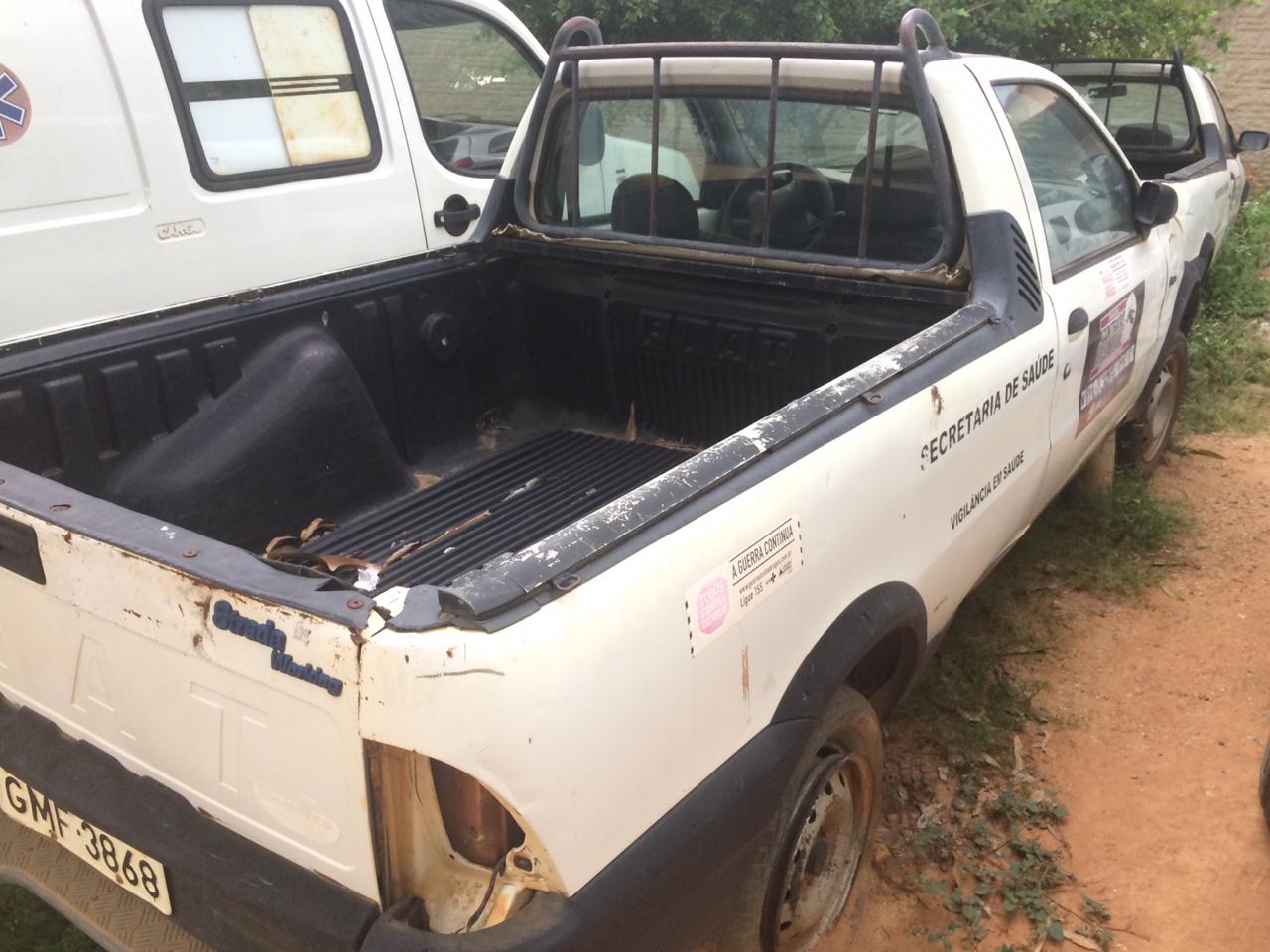 LOTE 02:MARCA/MODELO/ANO FABRICAÇÃO/PLACAFIAT STRADA WORKING 2001  GMF -  3865A COMISSÃO DE AVALIAÇÃO, CONSIDERANDO O ESTADO EM QUE O BEM SE ENCONTRA, AVALIA O REFERIDO LOTE EM R$ 4.000,00 (QUATRO MIL REAIS).   SITUAÇÃO: DANIFICADO MOTOR E LATARIA/RECUPERÁVEL DOCUMENTAÇÃO: 2019 OKCONDIÇÃO DE VENDA:  NO ESTADO EM QUE SE ENCONTRA (C0NFORME EDITAL)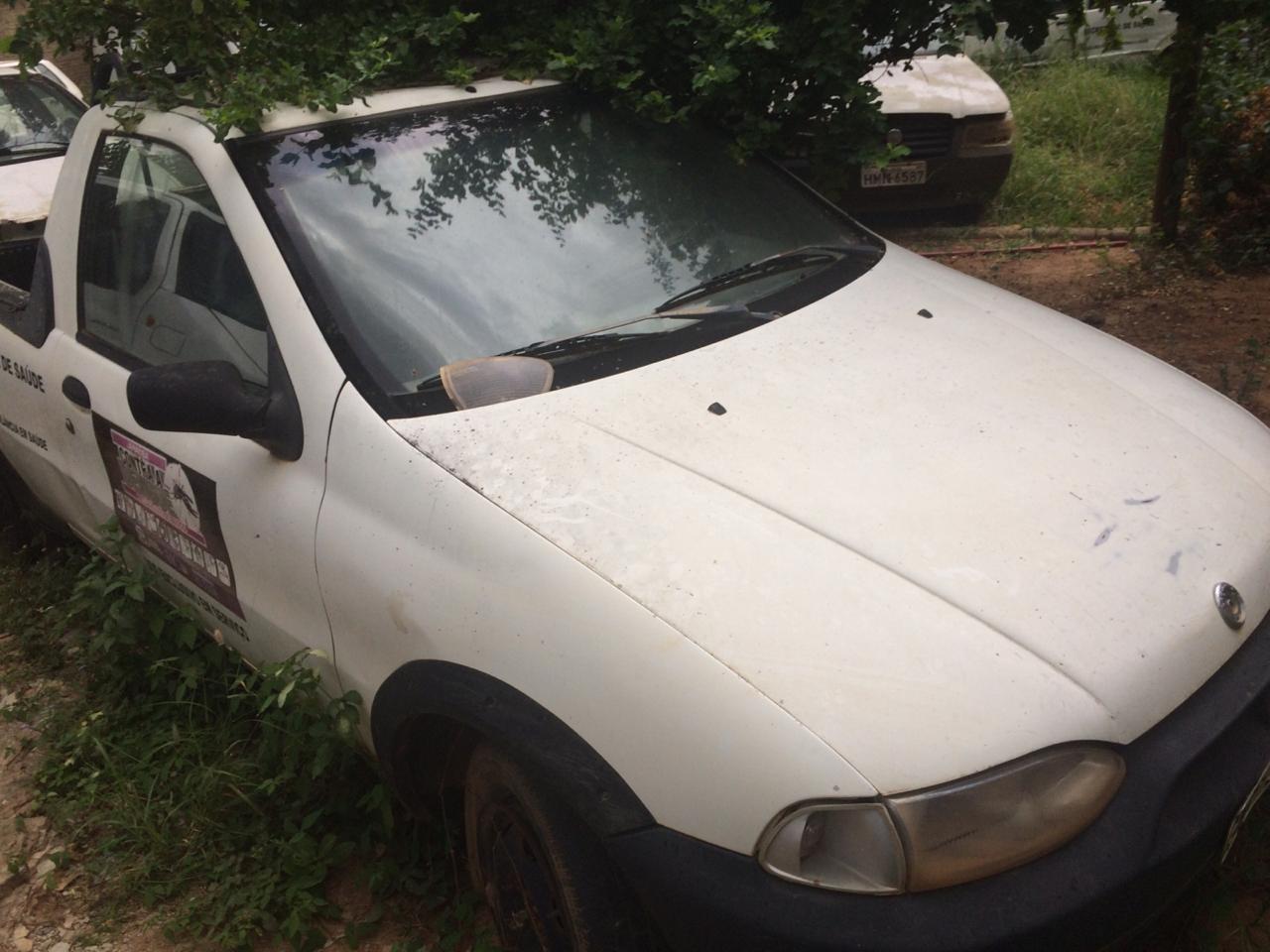 LOTE 03:MARCA/MODELO/ANO FABRICAÇÃO/PLACAFIAT UNO  MILLE ECONOMY  2010/11  HKE  -   6987A COMISSÃO DE AVALIAÇÃO,, CONSIDERANDO O ESTADO EM QUE O BEM SE ENCONTRA, AVALIA O REFERIDO LOTE EM R$ 3.000,00 (TRES MIL REAIS).   SITUAÇÃO: DANIFICADO MOTOR E LATARIA/RECUPERÁVEL DOCUMENTAÇÃO: 2019 OKCONDIÇÃO DE VENDA: NO ESTADO EM QUE SE ENCONTRA (C0NFORME EDITAL)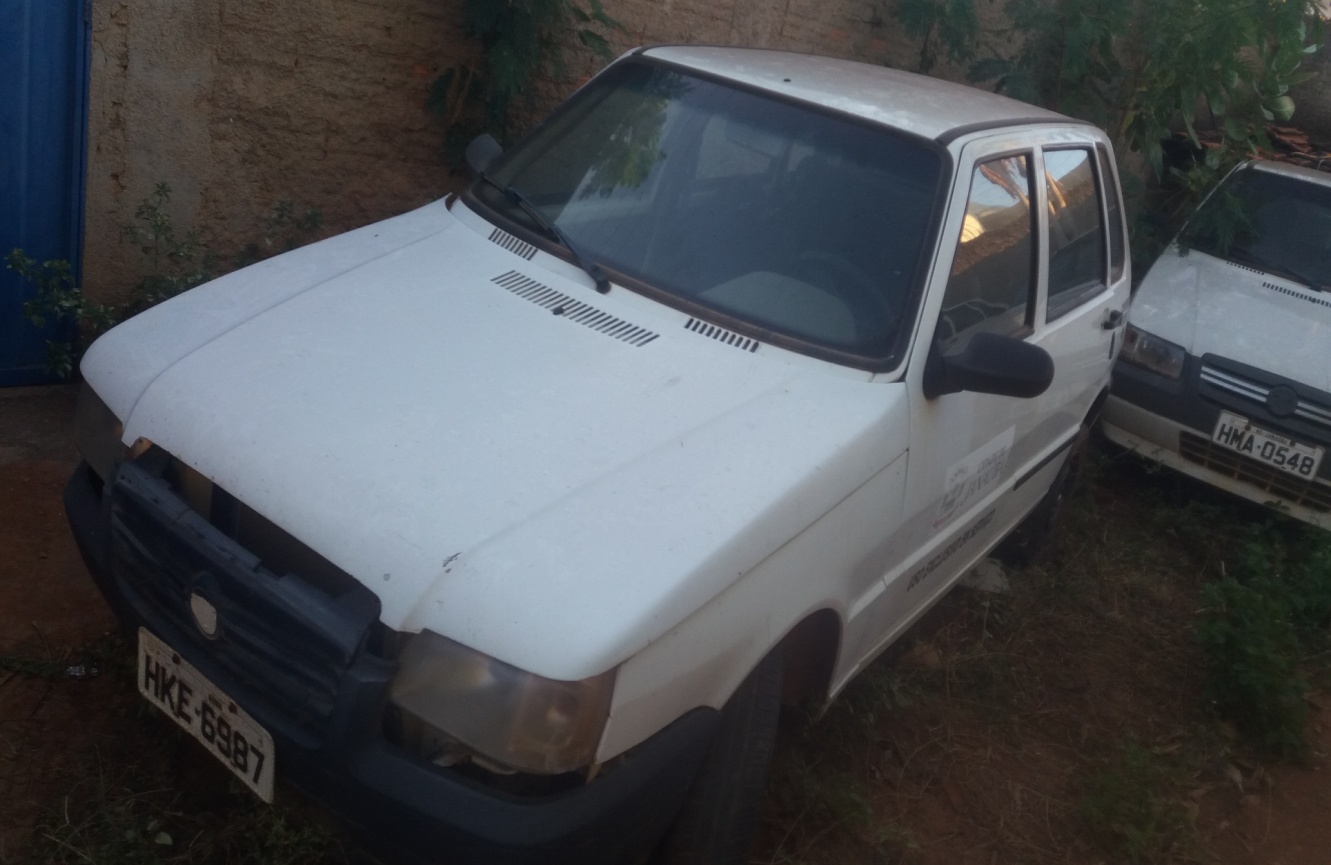 LOTE 04:MARCA/MODELO/ANO FABRICAÇÃO/PLACAFIAT UNO MILLE ECONOMY 2010/11  HMA - 0548A COMISSÃO DE AVALIAÇÃO, CONSIDERANDO O ESTADO EM QUE O BEM SE ENCONTRA, AVALIA O REFERIDO LOTE EM R$ 3.000,00 (TRÊS MIL REAIS).   SITUAÇÃO: DANIFICADO MOTOR E LATARIA/RECUPERÁVEL DOCUMENTAÇÃO: 2019 OKCONDIÇÃO DE VENDA:  NO ESTADO EM QUE SE ENCONTRA (C0NFORME EDITAL)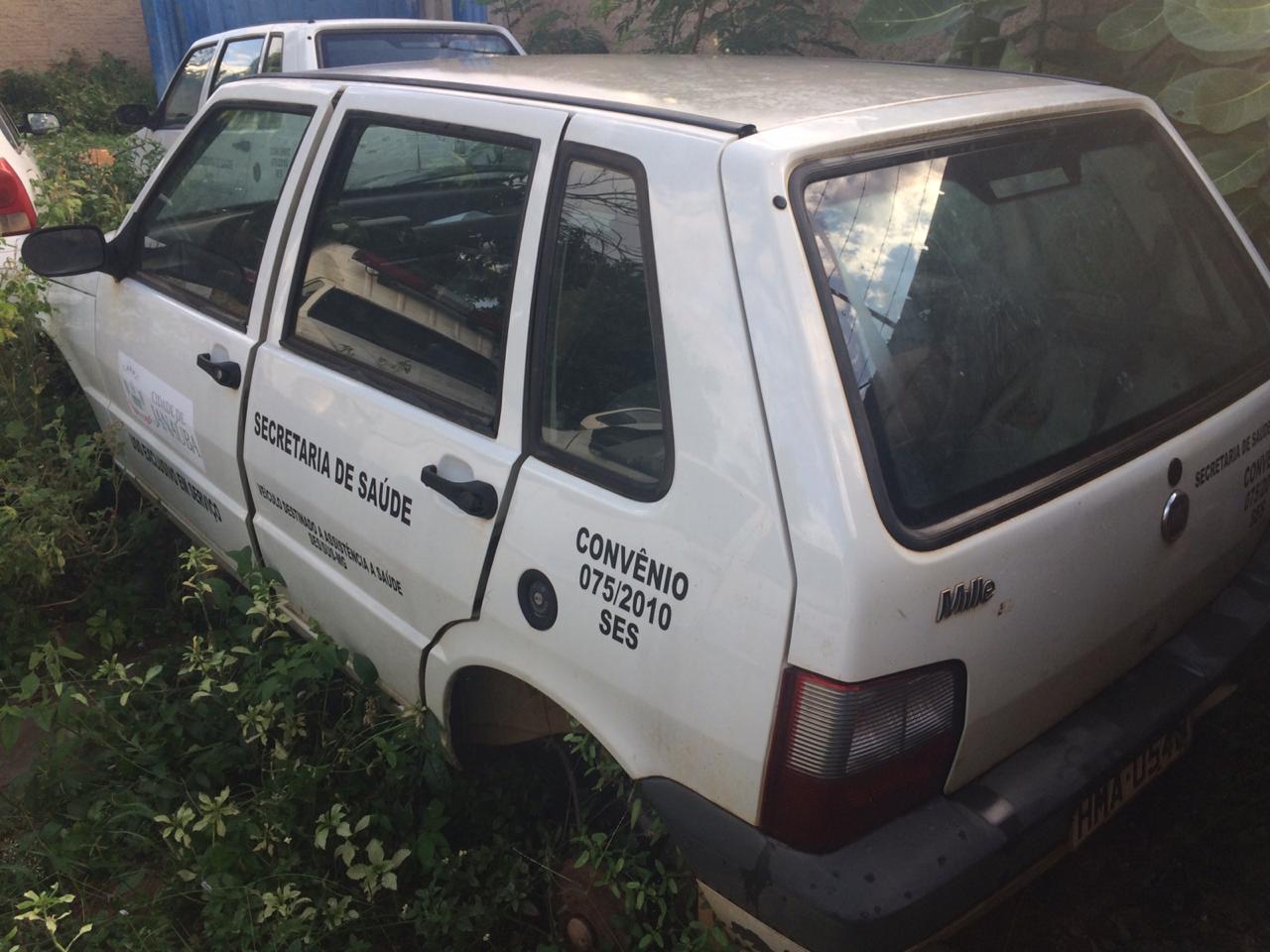 LOTE 05:MARCA/MODELO/ANO FABRICAÇÃO/PLACAFIAT UNO MILLE FIRE FLEX 2007/08  HMN - 6584A COMISSÃO DE AVALIAÇÃO,, CONSIDERANDO O ESTADO EM QUE O BEM SE ENCONTRA, AVALIA O REFERIDO LOTE EM R$ 2.000,00 (DOIS MIL REAIS).   SITUAÇÃO: DANIFICADO MOTOR E LATARIA/RECUPERÁVEL DOCUMENTAÇÃO: 2019 OKCONDIÇÃO DE VENDA: NO ESTADO EM QUE SE ENCONTRA (C0NFORME EDITAL)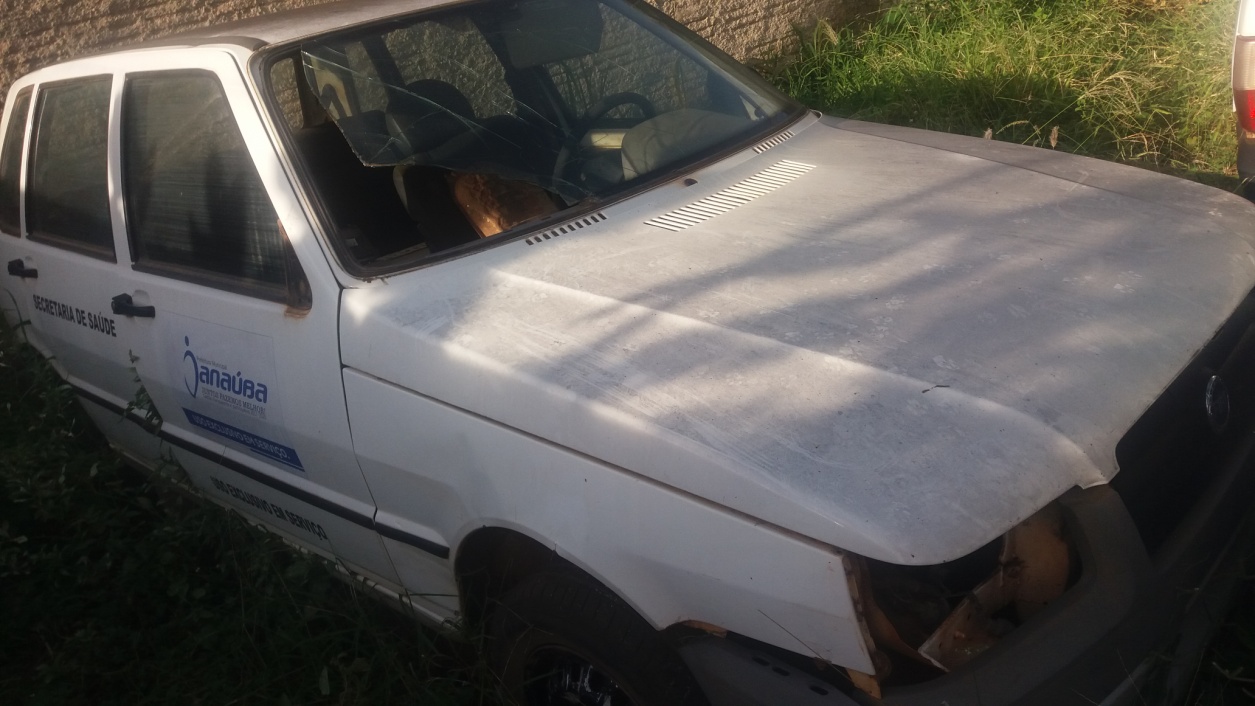 LOTE 06:MARCA/MODELO/ANO FABRICAÇÃO/PLACAFIAT UNO MILLE FIRE FLEX 2007/08  HMN – 6587A COMISSÃO DE AVALIAÇÃO,, CONSIDERANDO O ESTADO EM QUE O BEM SE ENCONTRA, AVALIA O REFERIDO LOTE EM R$ 2.000,00 (DOIS MIL REAIS).   SITUAÇÃO: DANIFICADO MOTOR E LATARIA/RECUPERÁVEL DOCUMENTAÇÃO: 2019 OKCONDIÇÃO DE VENDA:  NO ESTADO EM QUE SE ENCONTRA (C0NFORME EDITAL)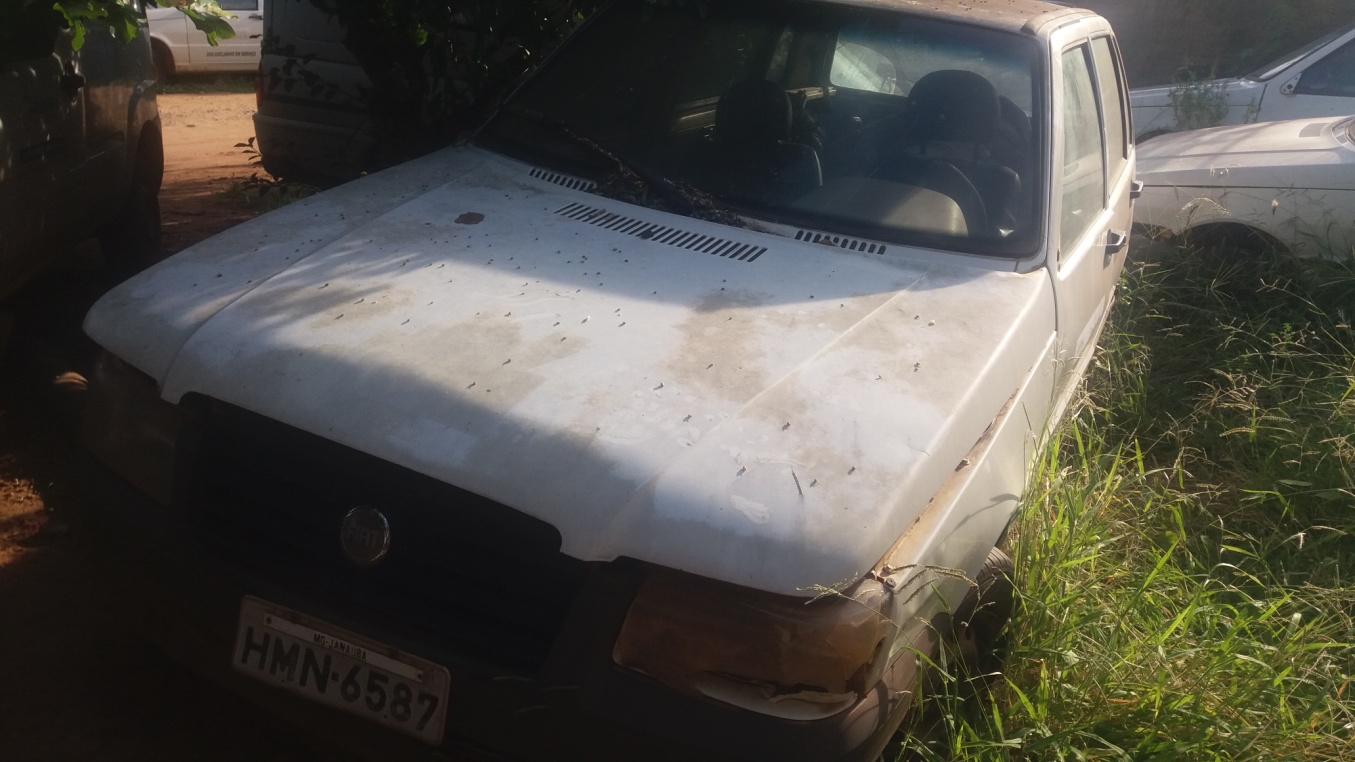 LOTE 07:MARCA/MODELO/ANO FABRICAÇÃO/PLACATOYOTA HILUX  4 CD GLX 1997   GMF – 1924A COMISSÃO DE AVALIAÇÃO,, CONSIDERANDO O ESTADO EM QUE O BEM SE ENCONTRA, AVALIA O REFERIDO LOTE EM R$ 3.000,00 (TRÊS  MIL REAIS).   SITUAÇÃO: DANIFICADO MOTOR E LATARIA/RECUPERÁVEL DOCUMENTAÇÃO: 2019 OKCONDIÇÃO DE VENDA: : NO ESTADO EM QUE SE ENCONTRA (C0NFORME EDITAL)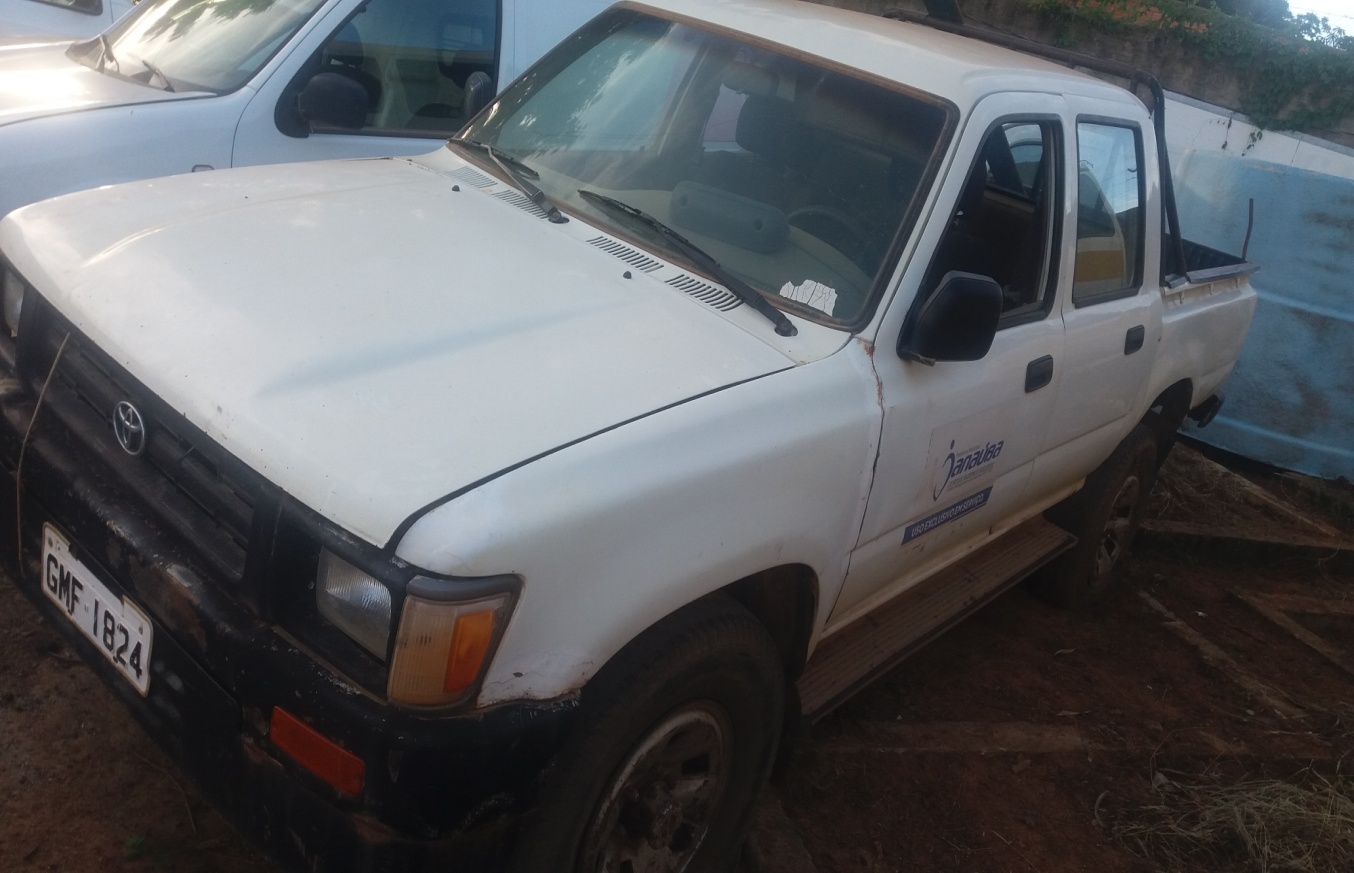 LOTE 08:MARCA/MODELO/ANO FABRICAÇÃO/PLACAVW GOL 1.0  2005/06  HMN  -  3980A COMISSÃO DE AVALIAÇÃO, CONSIDERANDO O ESTADO EM QUE O BEM SE ENCONTRA, AVALIA O REFERIDO LOTE EM R$ 4.000,00 (QUATRO MIL REAIS).   SITUAÇÃO: DANIFICADO MOTOR E LATARIA/RECUPERÁVEL DOCUMENTAÇÃO: 2019 OKCONDIÇÃO DE VENDA: NO ESTADO EM QUE SE ENCONTRA (C0NFORME EDITAL)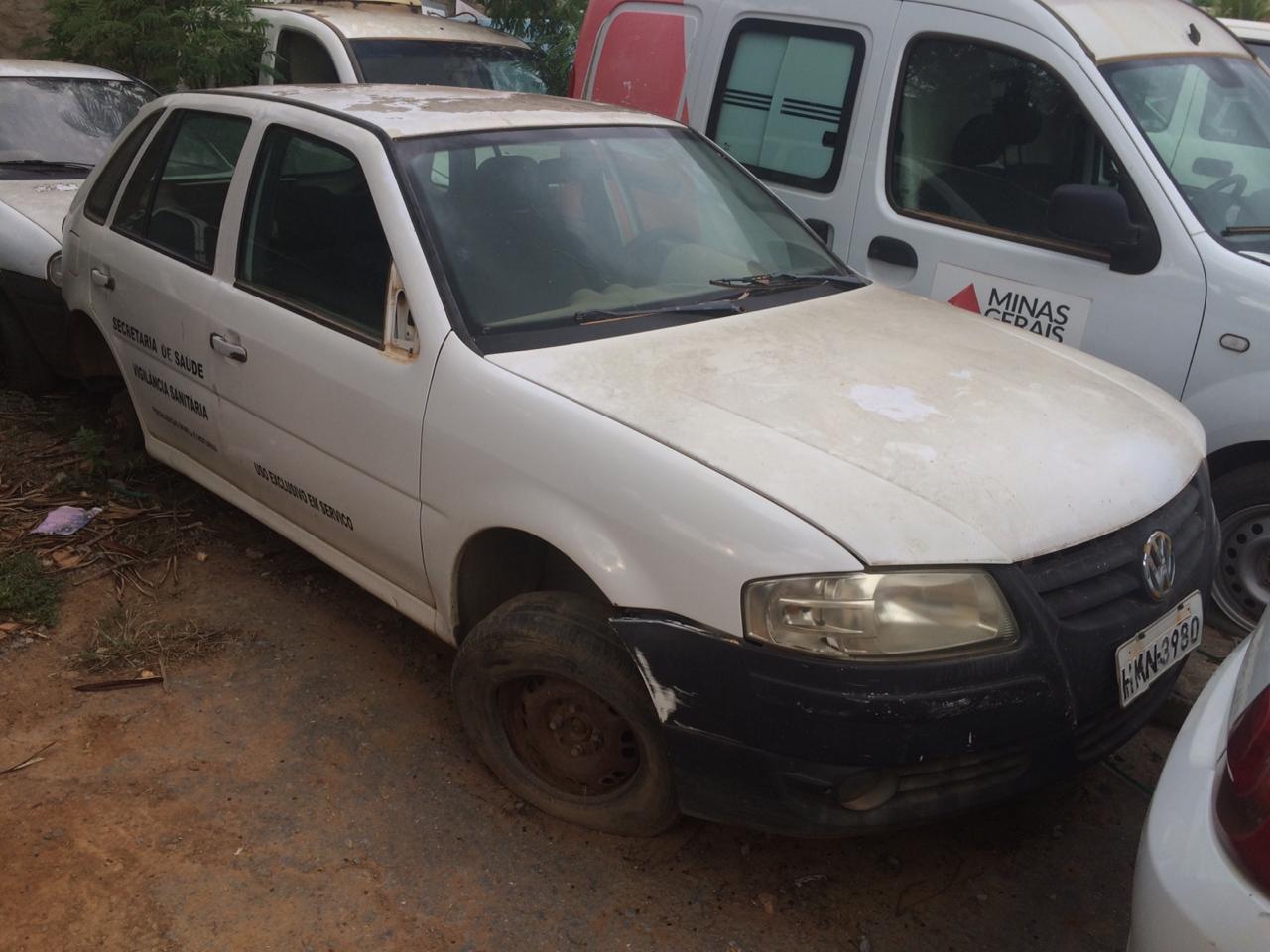 LOTE 09::MARCA/MODELO/ANO FABRICAÇÃO/PLACAFIAT DOBLÔ AMBULÂNCIA CARGO 1.8  2010  HMA – 0655A COMISSÃO DE AVALIAÇÃO, CONSIDERANDO O ESTADO EM QUE O BEM SE ENCONTRA, AVALIA O REFERIDO LOTE EM R$ 7.000,00 (SETE MIL REAIS).   SITUAÇÃO: DANIFICADO MOTOR E LATARIA/RECUPERÁVEL DOCUMENTAÇÃO: 2019 OKCONDIÇÃO DE VENDA:  NO ESTADO EM QUE SE ENCONTRA (C0NFORME EDITAL)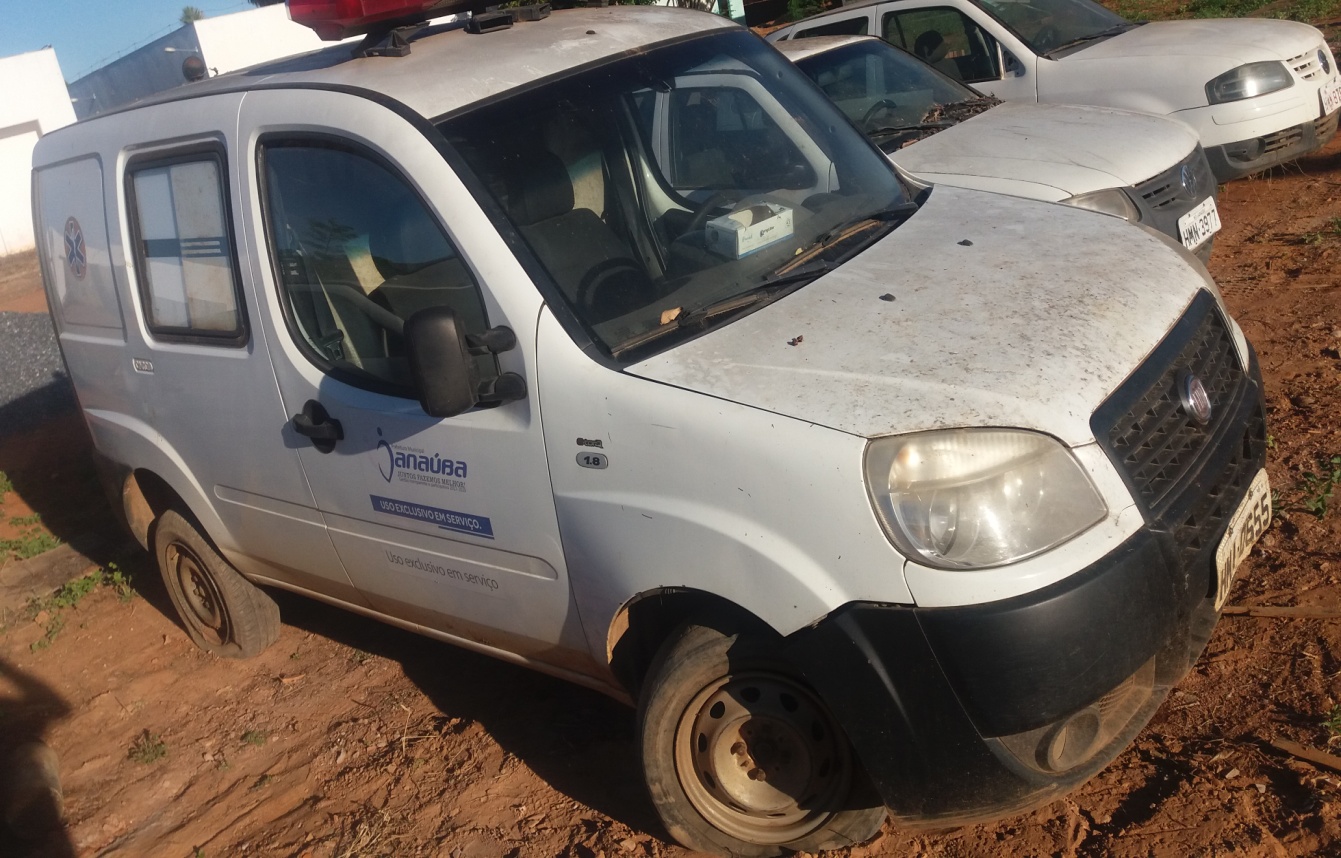 LOTE 10:MARCA/MODELO/ANO FABRICAÇÃO/PLACAVW GOL 1.0 2005/06  HMN  -  3977A COMISSÃO DE AVALIAÇÃO,  CONSIDERANDO O ESTADO EM QUE O BEM SE ENCONTRA, AVALIA O REFERIDO LOTE EM R$ 4.000,00 (QUATRO  MIL REAIS).   SITUAÇÃO: DANIFICADO MOTOR E LATARIA/RECUPERÁVEL DOCUMENTAÇÃO: 2019 OKCONDIÇÃO DE VENDA:  NO ESTADO EM QUE SE ENCONTRA (C0NFORME EDITAL)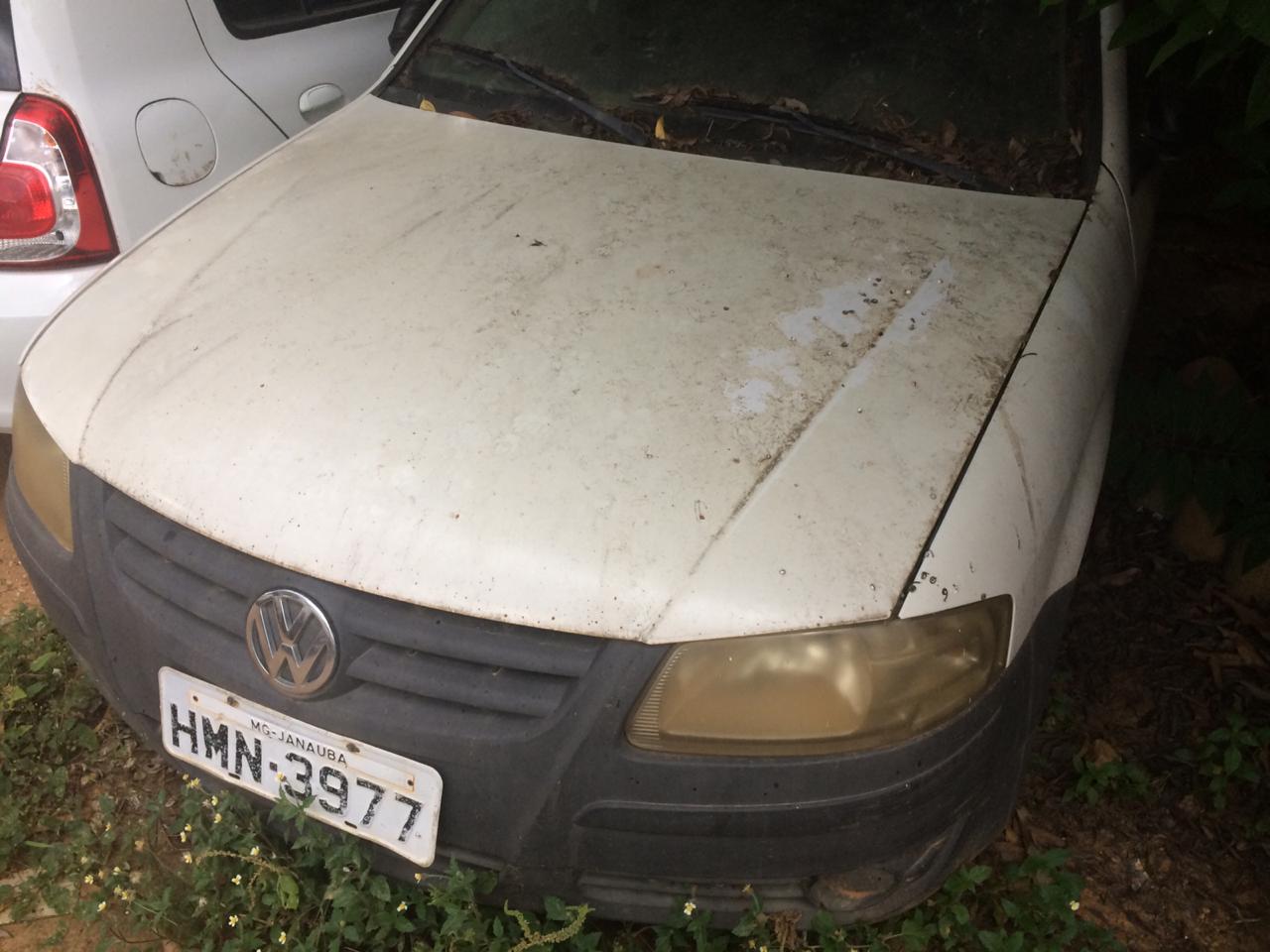 LOTE 11:MARCA/MODELO/ANO FABRICAÇÃO/PLACAVW GOL 1;0 G IV 2008/09  HMN – 8783A COMISSÃO DE AVALIAÇÃO,, CONSIDERANDO O ESTADO EM QUE O BEM SE ENCONTRA, AVALIA O REFERIDO LOTE EM R$ 4.000,00  (QUATRO  MIL REAIS).  SITUAÇÃO: DANIFICADO MOTOR E LATARIA/RECUPERÁVEL DOCUMENTAÇÃO: 2019 OKCONDIÇÃO DE VENDA:  NO ESTADO EM QUE SE ENCONTRA (C0NFORME EDITAL)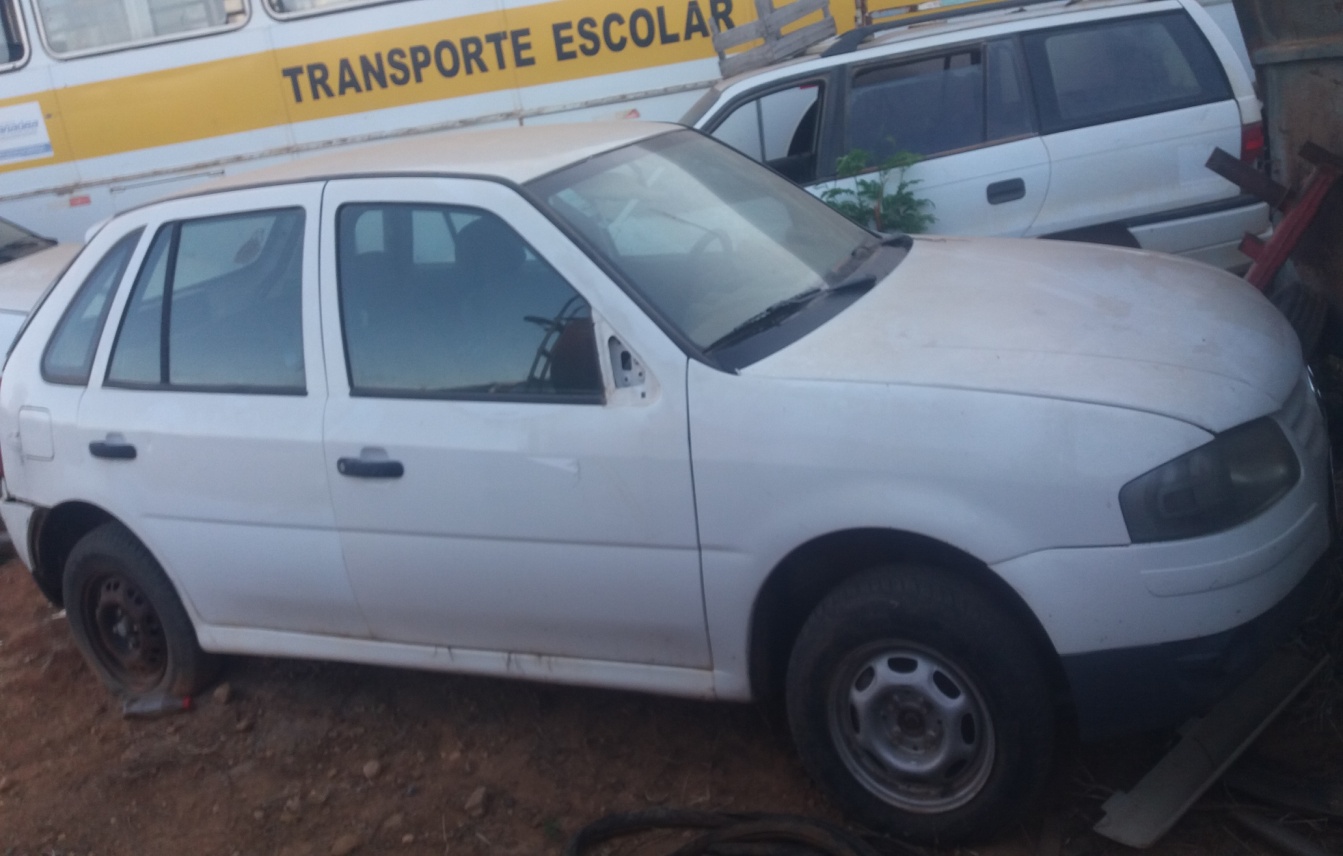 LOTE 12:VW GOL 1.0 2.006/06 HMN – 5027A COMISSÃO DE AVALIAÇÃO, CONSIDERANDO O ESTADO EM QUE O BEM SE ENCONTRA, AVALIA O REFERIDO LOTE EM R$ 4.000,00 (QUATRO MIL REAIS).   SITUAÇÃO: DANIFICADO MOTOR E LATARIA/RECUPERÁVEL DOCUMENTAÇÃO: 2019 OKCONDIÇÃO DE VENDA:  NO ESTADO EM QUE SE ENCONTRA (C0NFORME EDITAL)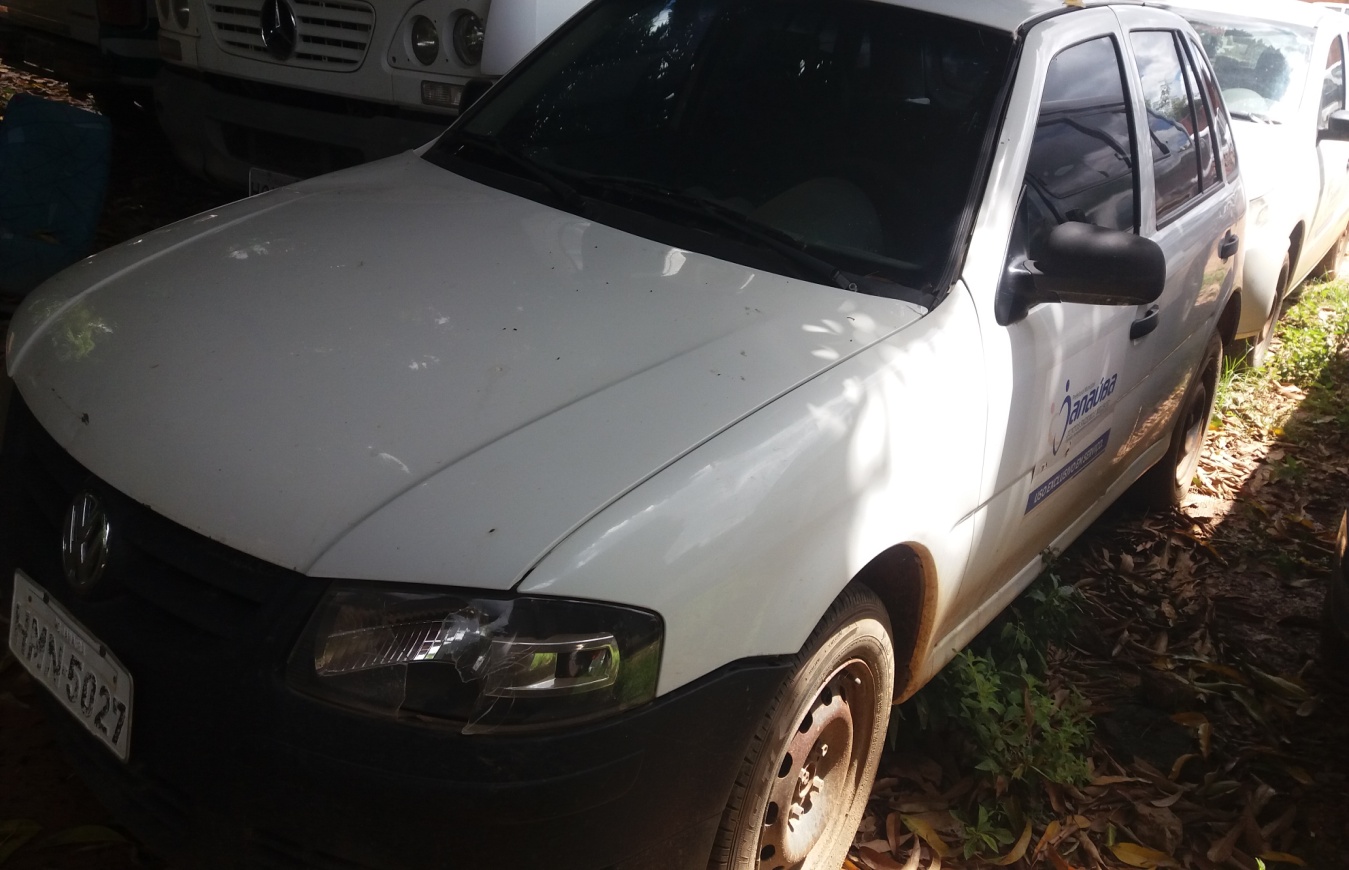 LOTE 13:MARCA/MODELO/ANO FABRICAÇÃO/PLACAGM S-10  CAB DUPLA  2011   HLF - 7470A COMISSÃO DE AVALIAÇÃO,, CONSIDERANDO O ESTADO EM QUE O BEM SE ENCONTRA, AVALIA O REFERIDO LOTE EM R$ 10.000,00 (DEZ  MIL REAIS).   SITUAÇÃO: RODANDO DOCUMENTAÇÃO: 2019 OKCONDIÇÃO DE VENDA:: NO ESTADO EM QUE SE ENCONTRA (C0NFORME EDITAL)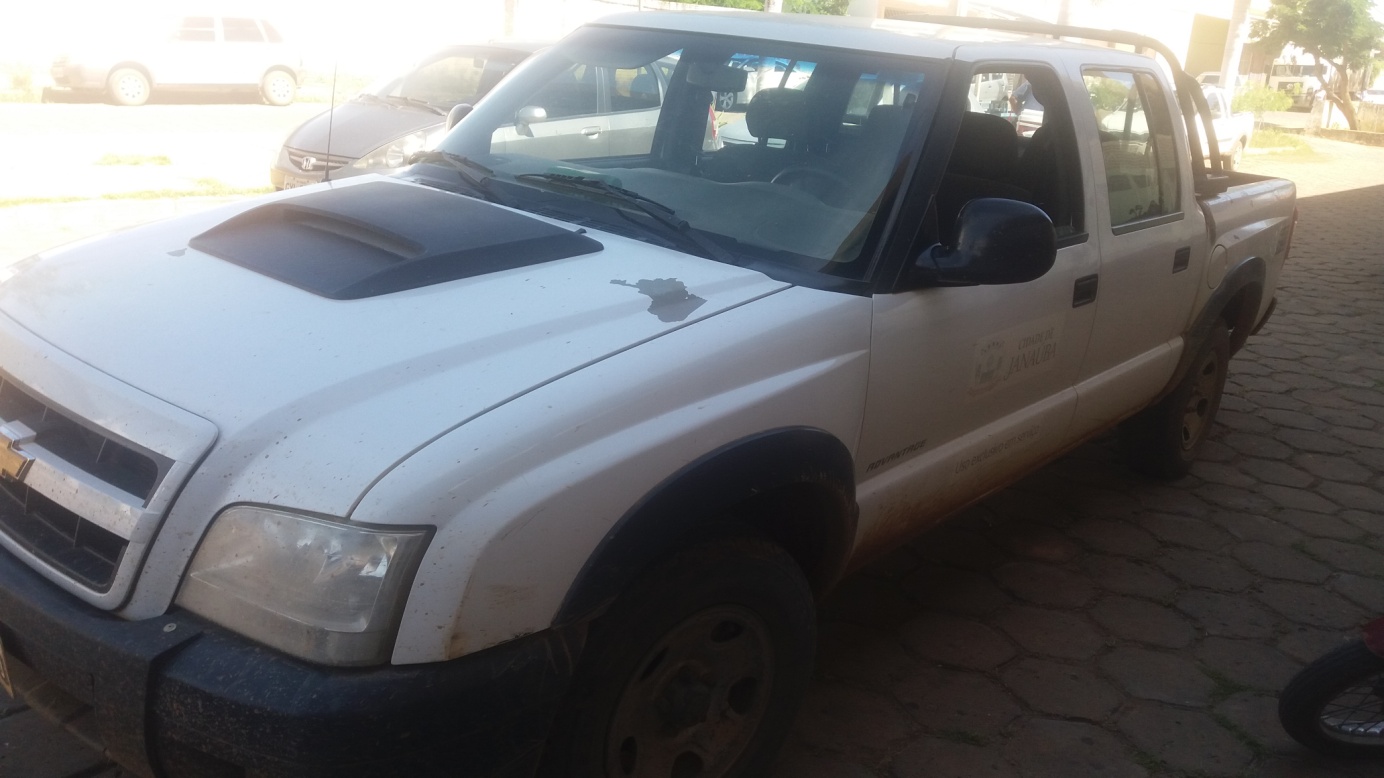 LOTE 14:FIAT UNO MILLE ECONOMY 2010/11 HKE – 6980A COMISSÃO DE AVALIAÇÃO, CONSIDERANDO O ESTADO EM QUE O BEM SE ENCONTRA, AVALIA O REFERIDO LOTE EM R$ 4.000,00 (QUATRO  MIL REAIS).   SITUAÇÃO: DANIFICADO MOTOR E LATARIA/RECUPERÁVEL DOCUMENTAÇÃO: 2019 OKCONDIÇÃO DE VENDA: : NO ESTADO EM QUE SE ENCONTRA (C0NFORME EDITAL)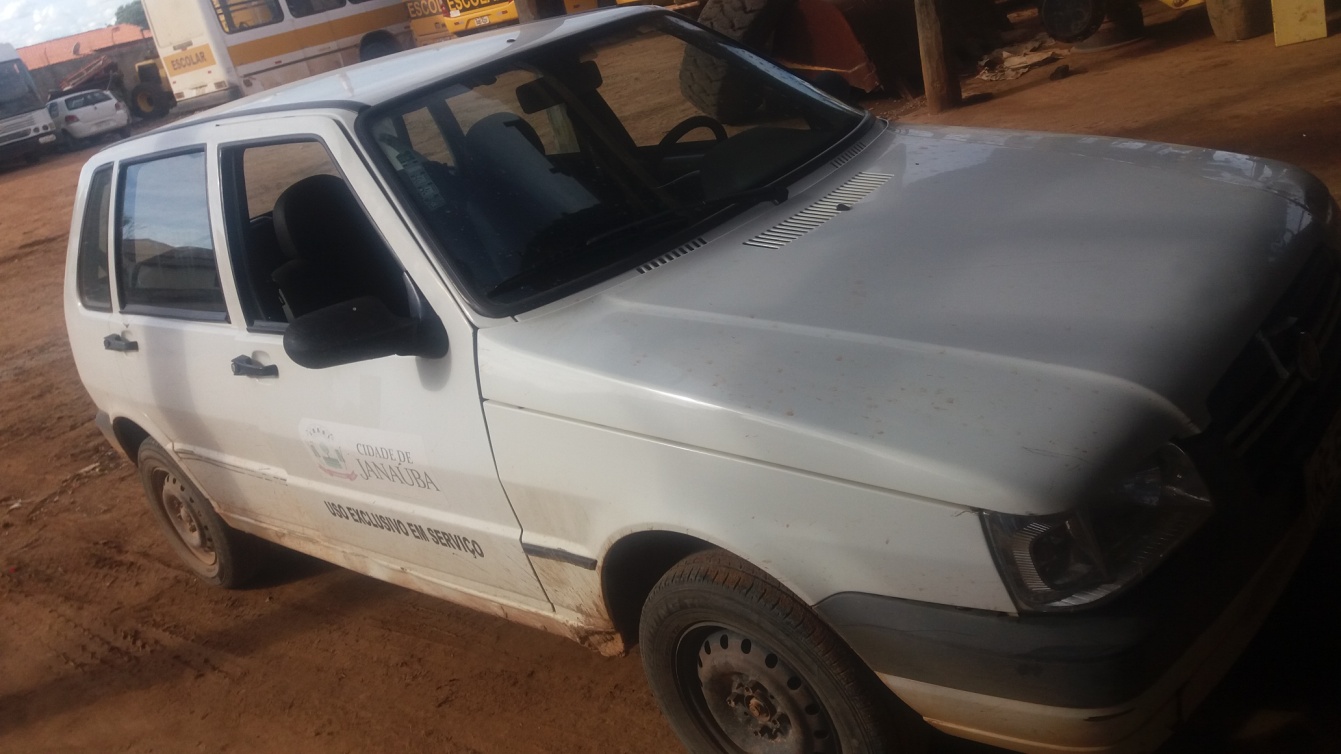 LOTE 15:	ÔNIBUS M. BENZ  O  370 RS 1986 GMM – 3633A COMISSÃO DE AVALIAÇÃO, CONSIDERANDO O ESTADO EM QUE O BEM SE ENCONTRA, AVALIA O REFERIDO LOTE EM R$ 12.000,00  (DOZE MIL REAIS).  SITUAÇÃO: DANIFICADO MOTOR (100%)  E LATARIA/RECUPERÁVEL DOCUMENTAÇÃO: 2019 OKCONDIÇÃO DE VENDA: NO ESTADO EM QUE SE ENCONTRA (C0NFORME EDITAL)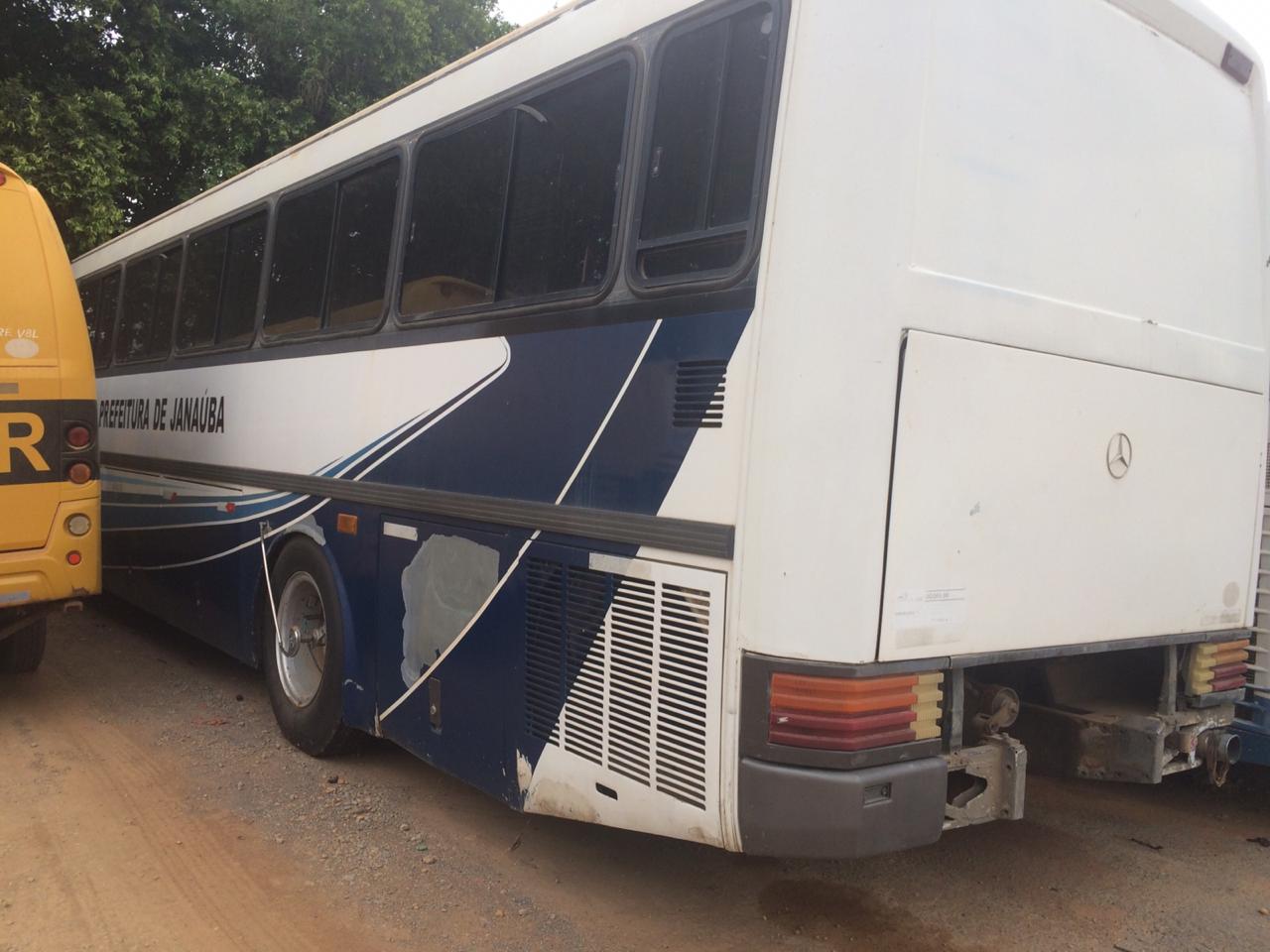 LOTE 16:CAMINHÃO 15180E  2005/06  HMG  -  6720A COMISSÃO DE AVALIAÇÃO, CONSIDERANDO O ESTADO EM QUE O BEM SE ENCONTRA, AVALIA O REFERIDO LOTE EM R$ 12.000,00 (DOZE MIL REAIS).   SITUAÇÃO: DANIFICADO MOTOR(100%)  E LATARIA/RECUPERÁVEL DOCUMENTAÇÃO: 2019 OKCONDIÇÃO DE VENDA:  NO ESTADO EM QUE SE ENCONTRA (C0NFORME EDITAL)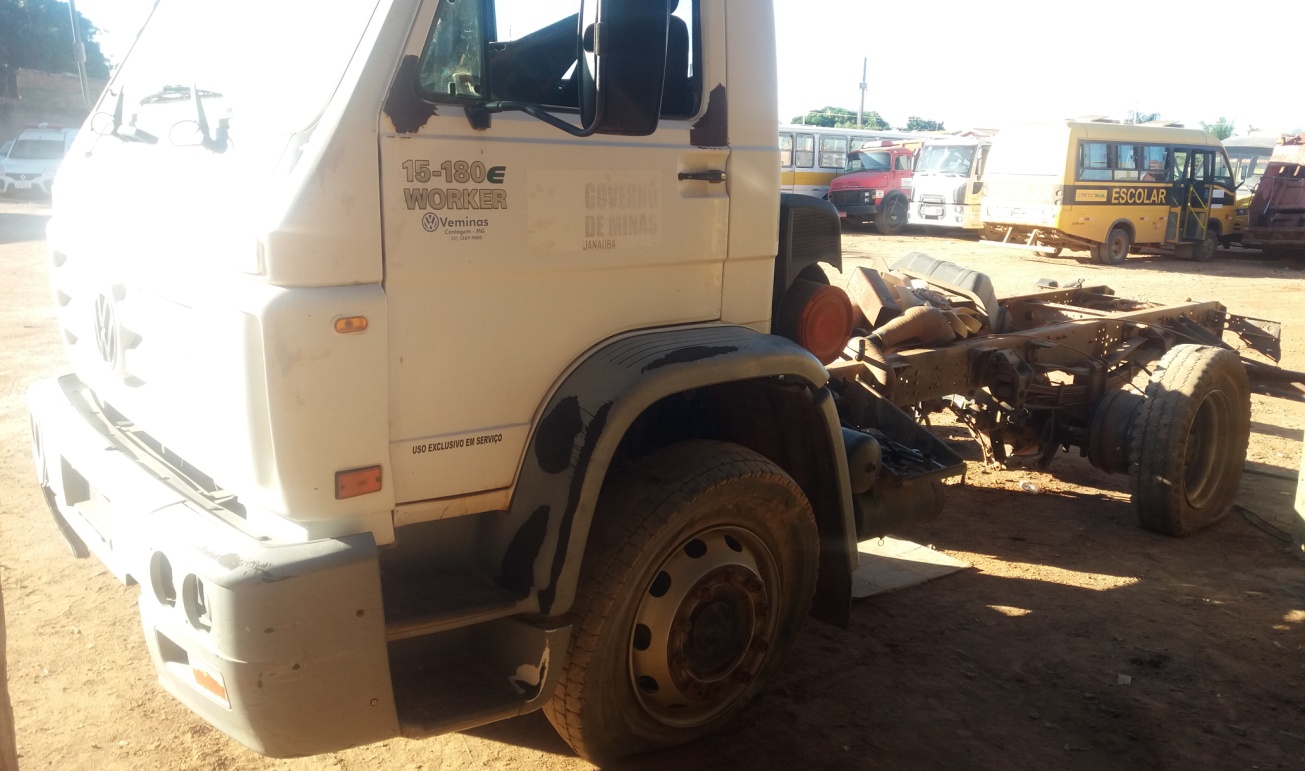 LOTE 17:CARREGADEIRA MICHIGAM 75 IIIA COMISSÃO DE AVALIAÇÃO, CONSIDERANDO O ESTADO EM QUE O BEM SE ENCONTRA, AVALIA O REFERIDO LOTE EM R$ 5.000,00 (CINCO MIL REAIS).   SITUAÇÃO: DANIFICADO MOTOR E LATARIA/RECUPERÁVEL DOCUMENTAÇÃO: NOTA FISCAL ARREMATAÇÃO 2019CONDIÇÃO DE VENDA: : NO ESTADO EM QUE SE ENCONTRA (C0NFORME EDITAL)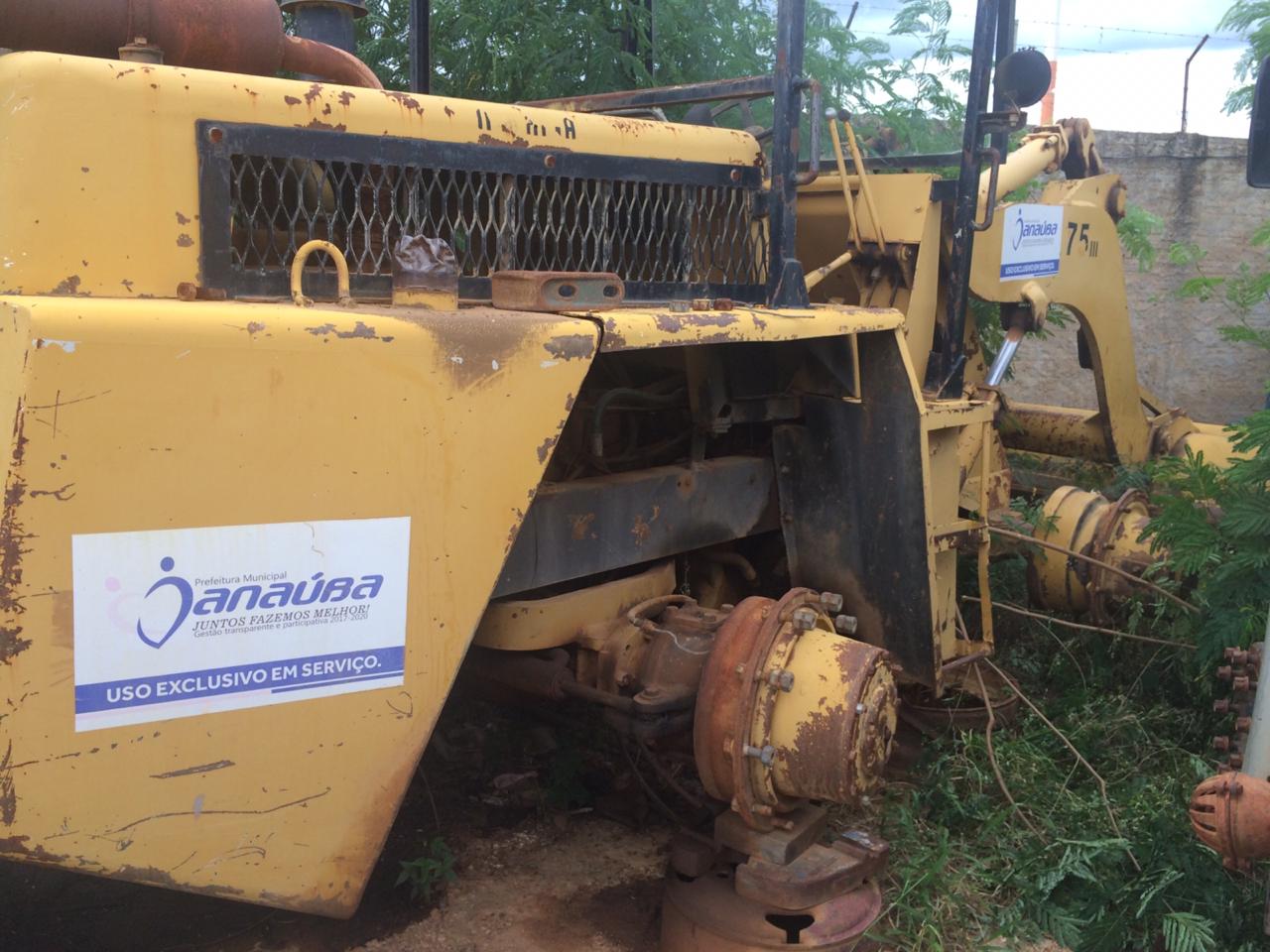 LOTE 18:CARREGADEIRA 12B NEW HOLLANDA COMISSÃO DE AVALIAÇÃO,  CONSIDERANDO O ESTADO EM QUE O BEM SE ENCONTRA, AVALIA O REFERIDO LOTE EM R$ 6.000,00 (SEIS MIL REAIS).  SITUAÇÃO: DANIFICADO MOTOR E LATARIA/RECUPERÁVEL DOCUMENTAÇÃO: NOTA FISCAL ARREMATAÇÃ0 2019CONDIÇÕES DE VENDA: NO ESTADO EM QUE SE ENCONTRA (C0NFORME EDITAL)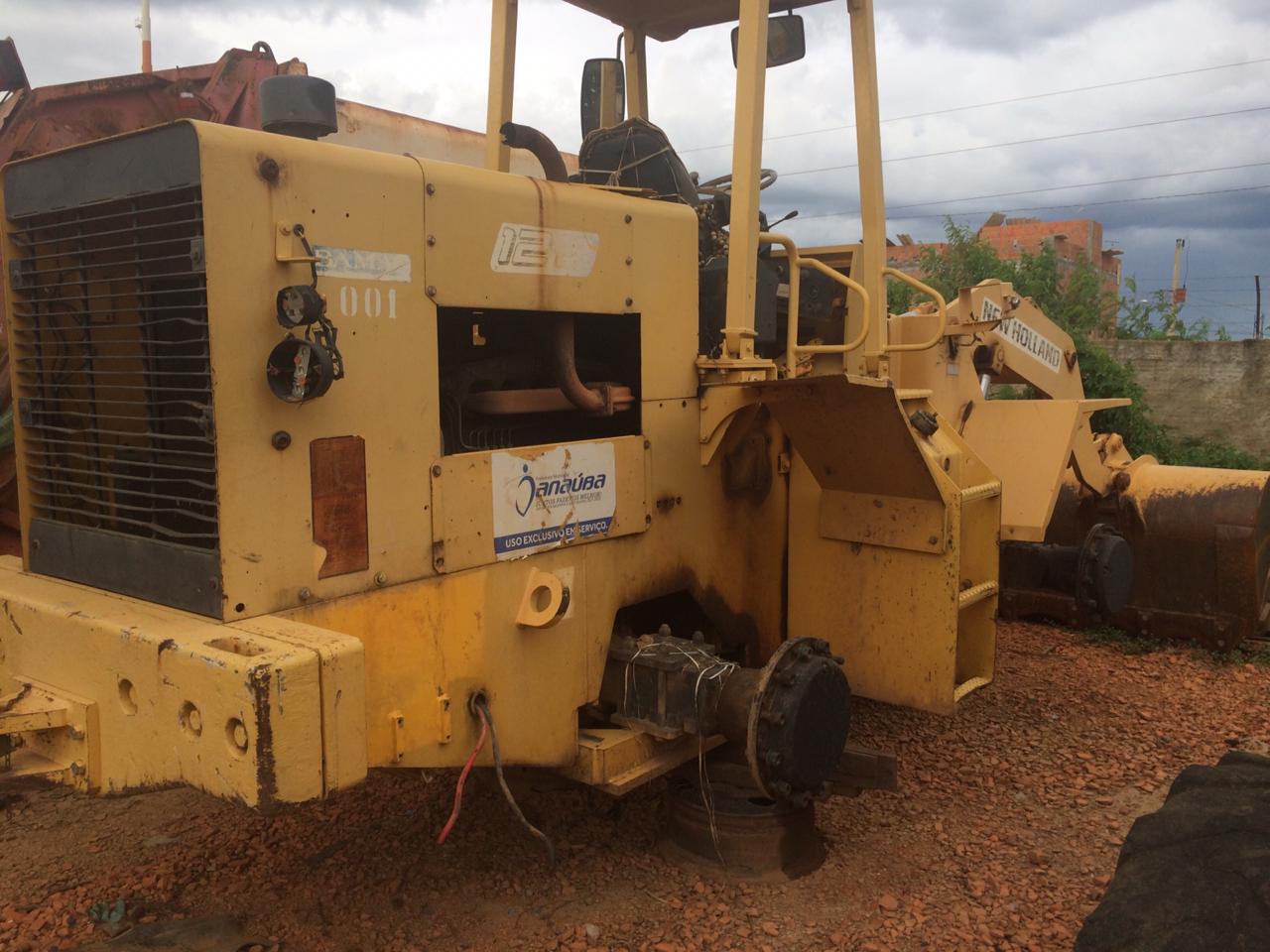 LOTE 19:MOTONIVELADORA CARTEPILLAR 120BA COMISSÃO DE AVALIAÇÃO, CONSIDERANDO O ESTADO EM QUE O BEM SE ENCONTRA, AVALIA O REFERIDO LOTE EM R$ 8.000,00 (OITO MIL REAIS).  SITUAÇÃO: DANIFICADO MOTOR E LATARIA/RECUPERÁVEL DOCUMENTAÇÃO: NOTA FISCAL ARREMATAÇÃO 2019CONDIÇÕES DE VENDA: NO ESTADO EM QUE SE ENCONTRA (C0NFORME EDITAL)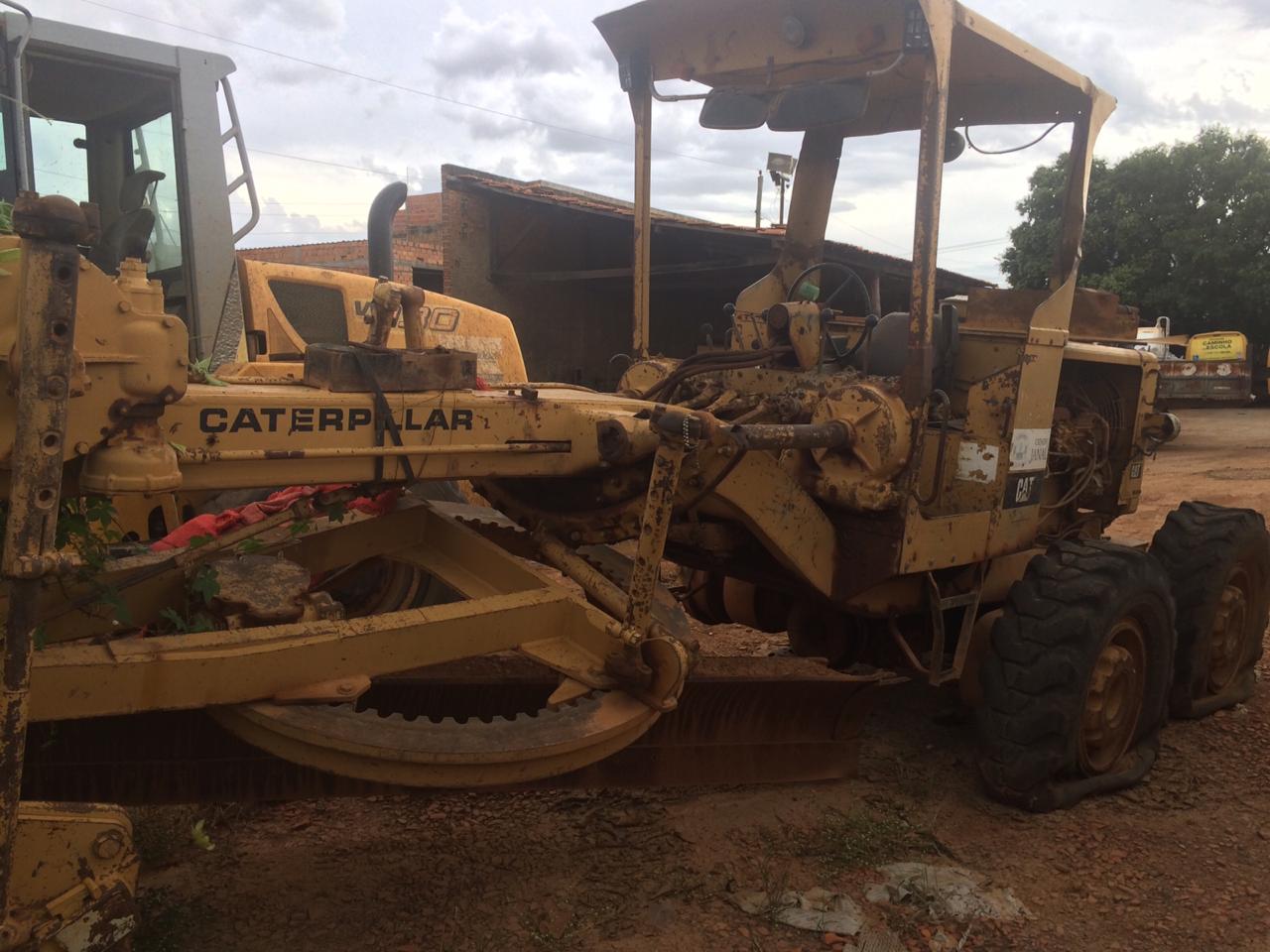 LOTE20:RETROESCAVADEIRA CASE 580LA COMISSÃO DE AVALIAÇÃO, CONSIDERANDO O ESTADO EM QUE O BEM SE ENCONTRA, AVALIA O REFERIDO LOTE EM R$ 8.000,00 (OITO MIL REAIS).  SITUAÇÃO: DANIFICADO MOTOR E LATARIA/RECUPERÁVEL DOCUMENTAÇÃO: NOTA FISCAL ARREMATAÇÃO 2019CONDIÇÕES DE VENDA: NO ESTADO EM QUE SE ENCONTRA (C0NFORME EDITAL)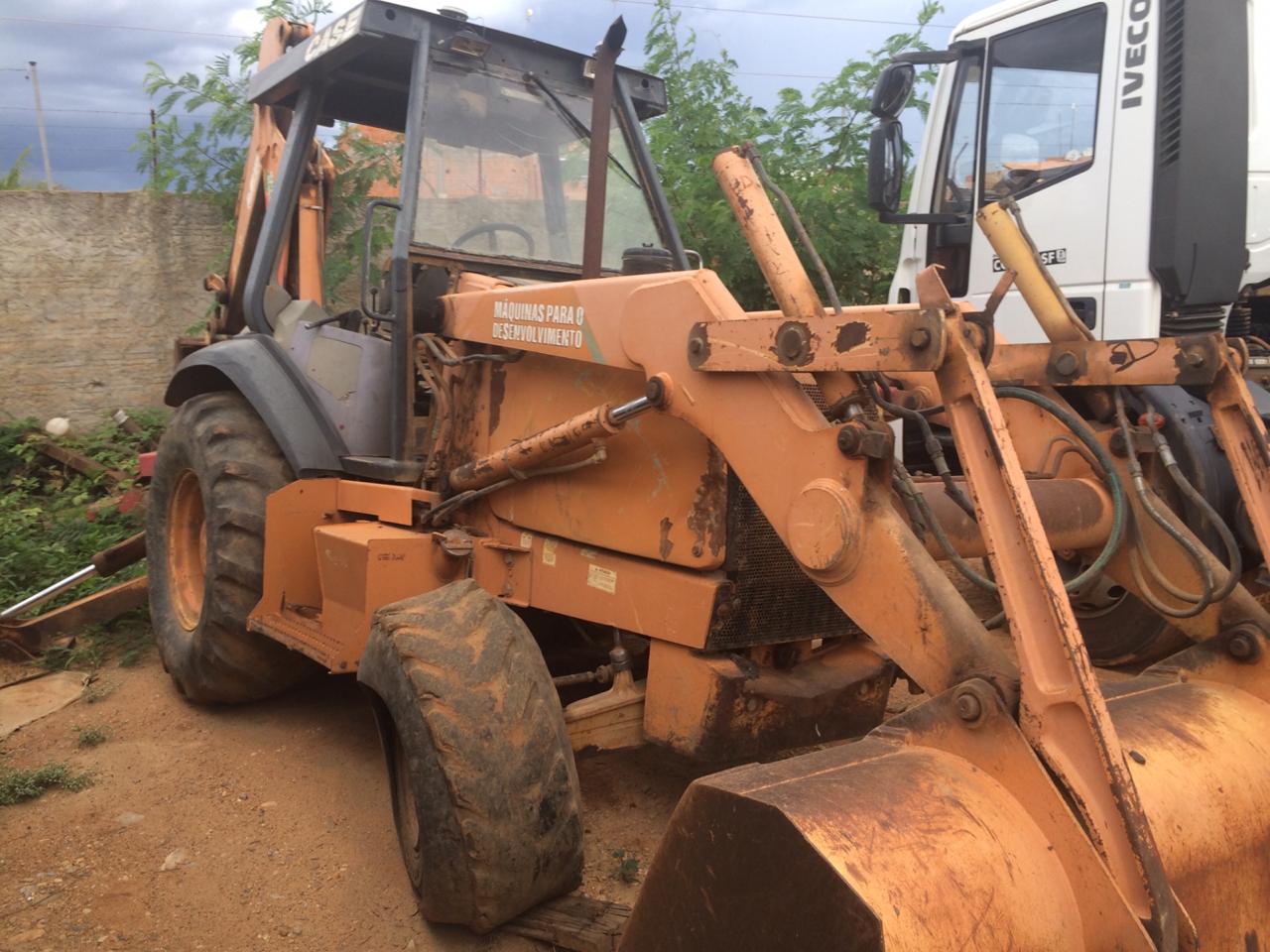 LOTE 20:EMBARCAÇÃO BARCO ALUMINIO MOTOR 90 HP 19 PASSAGEIROS 02 TRIPULANTES            LE-BNA-584A COMISSÃO DE AVALIAÇÃO, CONSIDERANDO O ESTADO EM QUE O BEM SE ENCONTRA, AVALIA O REFERIDO LOTE EM R$ 40.000,00 (QUARENTA  MIL REAIS).   SITUAÇÃO: DANIFICADO PELA AÇÃO DO TEMPO EM FUNÇÃO DE DESUSO, NÃO APLICADO EM ADMINISTRAÇÕES ANTERIORES E SEM APLICAÇÃO ATUAL. DOCUMENTAÇÃO: NOTA FISCAL DE ARREMATAÇÃO 2019CONDIÇÕES DE VENDA: NO ESTADO EM QUE SE ENCONTRA (C0NFORME EDITAL)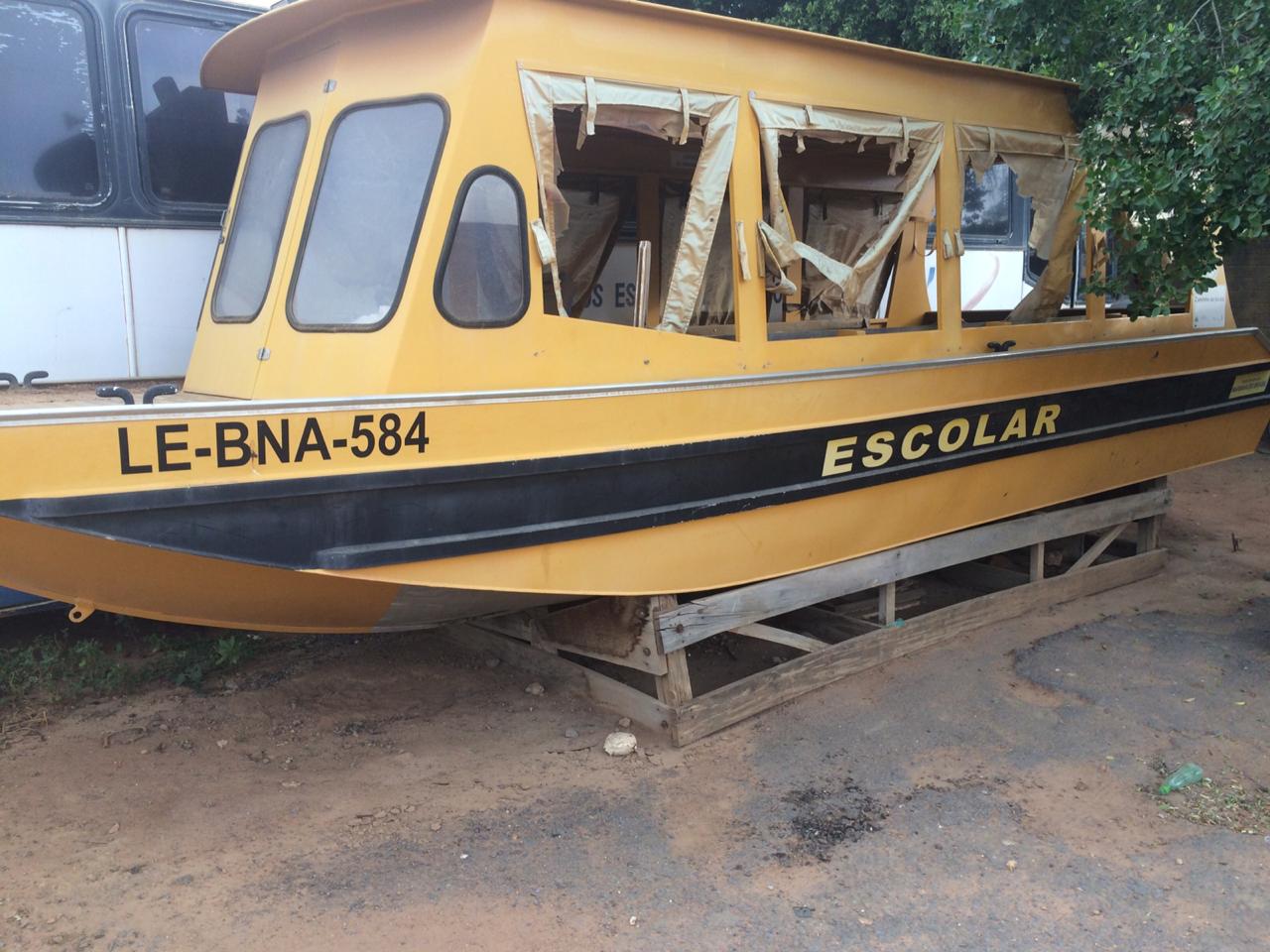 LOTE 22: GRADE ARADORA BALDAN CRSG 14 X 26” SITUAÇÃO: DANIFICADO POR DESUSO E AÇÃO DO TEMPO/NÃO ALPICADO EM ADMINISTRAÇÕES ANTERIORES E SEM APLICAÇÃO ATUALR$ 5.000,00 (CINCO MIL REAIS)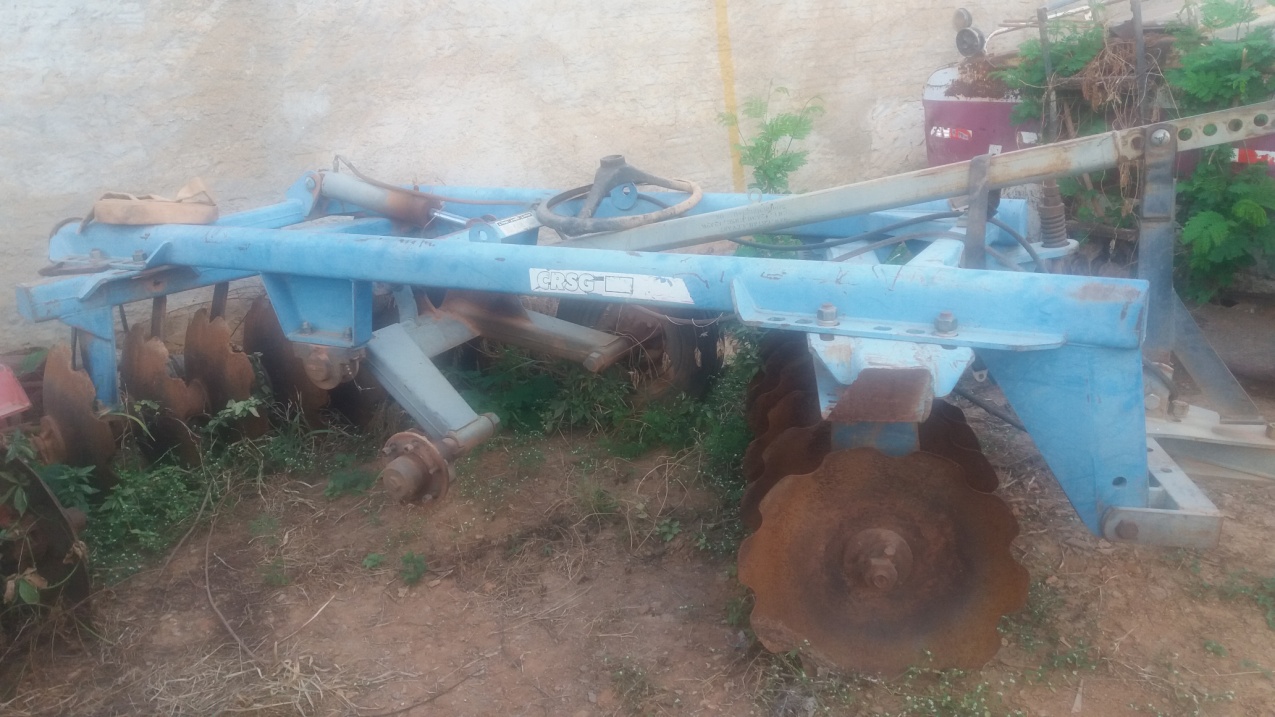 LOTE 3:GRADE ARADORA DE ARRASTO 14 X 26”SITUAÇÃO: DANIFICADO POR DESUSO E AÇÃO DO TEMPO/NÃO ALPICADO EM ADMINISTRAÇÕES ANTERIORES E SEM APLICAÇÃO ATUAL                                                       R$ 2.000,00 (DOIS REAIS)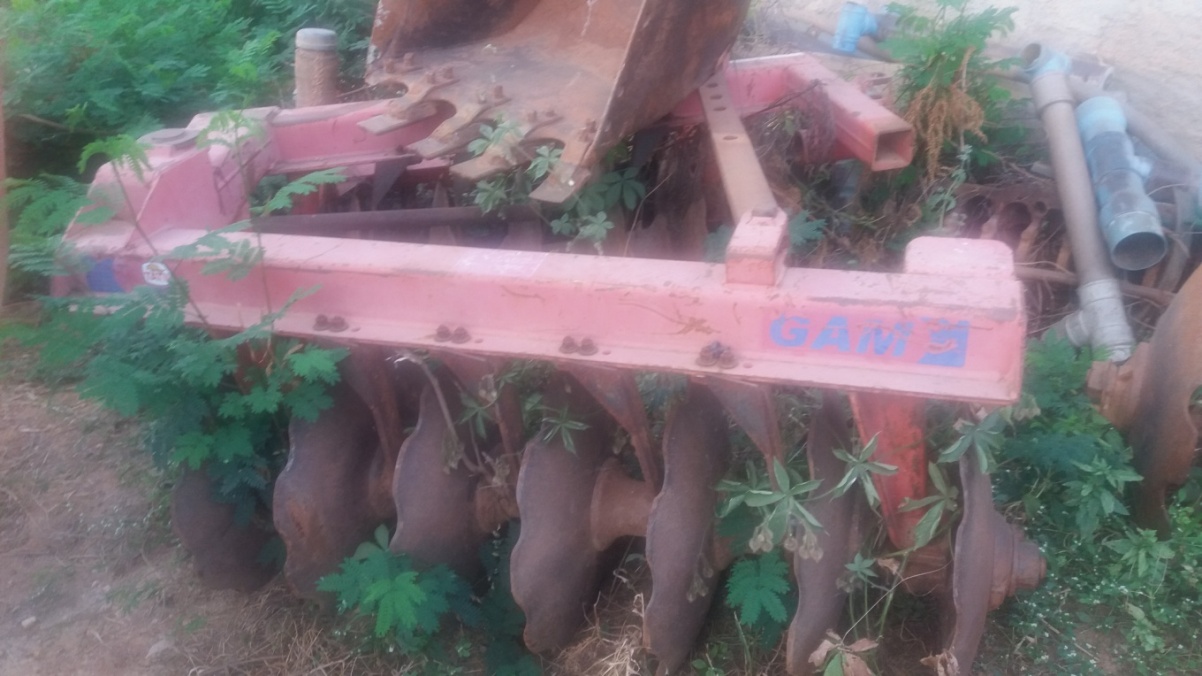 LOTE 24:ROÇADEIRA HIDRÁULICA DE ARRASTO PARA TRATORR$ 100,00 (CEM  REAIS)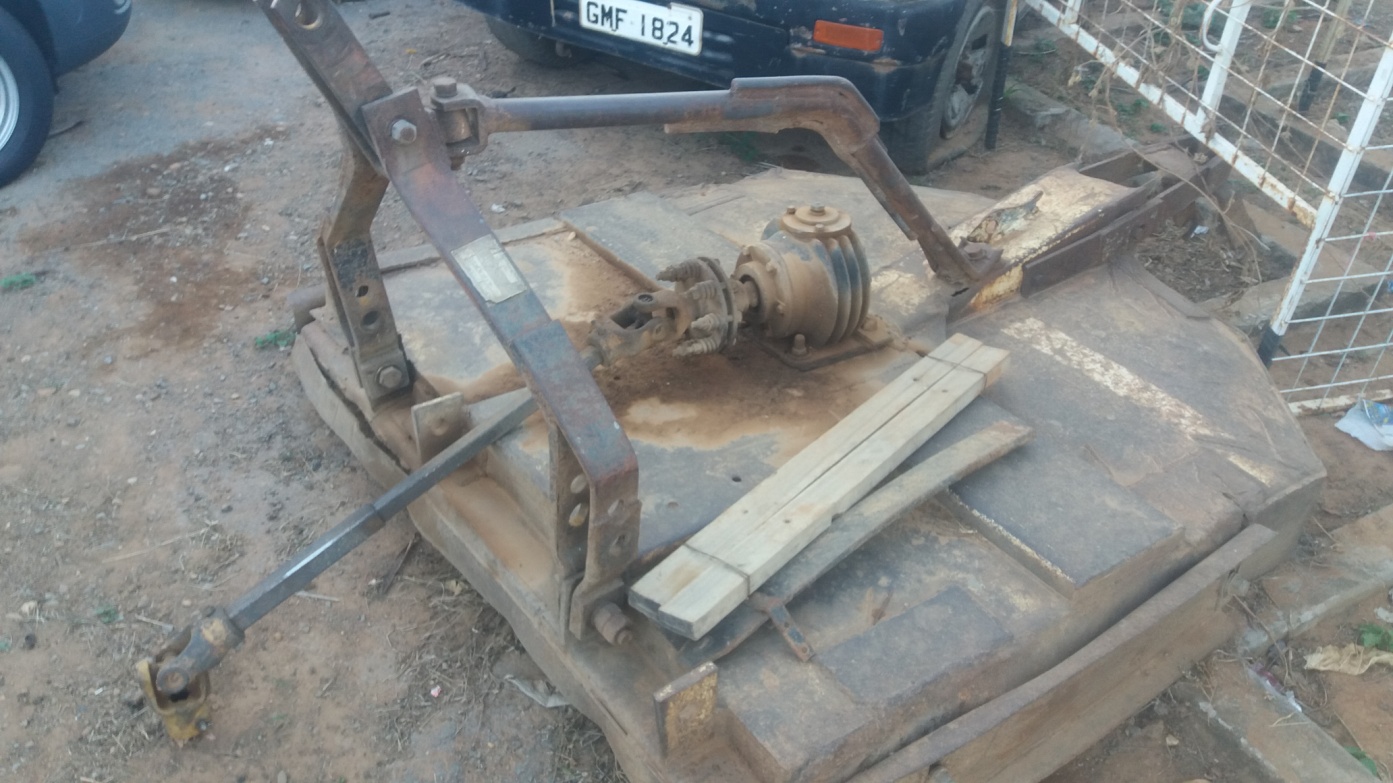 LOTE 25:SUCATA VEÍCULO GM CORSA PRETOA COMISSÃO DE AVALIAÇÃO, CONSIDERANDO O ESTADO EM QUE O BEM SE ENCONTRA, AVALIA O REFERIDO LOTE EM R$ 500,00 (QUINHENTOS   REAIS).  DOCUMENTAÇÃO: NOTA FISCAL DE ARREMATAÇÃO 2019CONDIÇÕES DE VENDA: NO ESTADO EM QUE SE ENCONTRA (C0NFORME EDITAL)LOTE 26: SUCATA DE VEÍCULO GM CORSA BRANCOA COMISSÃO DE AVALIAÇÃO, CONSIDERANDO O ESTADO EM QUE O BEM SE ENCONTRA, AVALIA O REFERIDO LOTE EM R$ 10,00 (DEZ  REAIS).  DOCUMENTAÇÃO: NOTA FISCAL DE ARREMATAÇÃO 2019CONDIÇÕES DE VENDA: NO ESTADO EM QUE SE ENCONTRA (C0NFORME EDITAL)LOTE 27:SUCATA VEICULO GM ASTRAA COMISSÃO DE AVALIAÇÃO, CONSIDERANDO O ESTADO EM QUE O BEM SE ENCONTRA, AVALIA O REFERIDO LOTE EM R$ 1.000,00 (MIL  REAIS).  DOCUMENTAÇÃO: NOTA FISCAL DE ARREMATAÇÃO 2019CONDIÇÕES DE VENDA: NO ESTADO EM QUE SE ENCONTRA (C0NFORME EDITAL)LOTE 28:SUCATA CAMINHÃO M. BENZA COMISSÃO DE AVALIAÇÃO, CONSIDERANDO O ESTADO EM QUE O BEM SE ENCONTRA, AVALIA O REFERIDO LOTE EM R$ 1.000,00 (MIL REAIS).  DOCUMENTAÇÃO: NOTA FISCAL DE ARREMATAÇÃO 2019CONDIÇÕES DE VENDA: NO ESTADO EM QUE SE ENCONTRA (C0NFORME EDITAL)LOTE 29SUCATA DE EQUIPAMENTOS DE INFORMÁTICAA COMISSÃO DE AVALIAÇÃO, CONSIDERANDO O ESTADO EM QUE O BEM SE ENCONTRA, AVALIA O REFERIDO LOTE EM R$ 10,00 (DEZ  REAIS).  DOCUMENTAÇÃO: NOTA FISCAL DE ARREMATAÇÃO 2019CONDIÇÕES DE VENDA: NO ESTADO EM QUE SE ENCONTRA (C0NFORME EDITAL)LOTE 30SUCATA DE MÓVEIS ADMINISTRATIVOS/ESCOLARESA COMISSÃO DE AVALIAÇÃO, CONSIDERANDO O ESTADO EM QUE O BEM SE ENCONTRA, AVALIA O REFERIDO LOTE EM R$ 10,00 (DEZ  REAIS).  DOCUMENTAÇÃO: NOTA FISCAL DE ARREMATAÇÃO 2019CONDIÇÕES DE VENDA: NO ESTADO EM QUE SE ENCONTRA (C0NFORME EDITAL)LOTE 31:SUCATA  FERROSA MISTA/HOSPITALARESA COMISSÃO DE AVALIAÇÃO, CONSIDERANDO O ESTADO EM QUE O BEM SE ENCONTRA, AVALIA O REFERIDO LOTE EM R$ 10,00 (DEZ  REAIS).  DOCUMENTAÇÃO: NOTA FISCAL DE ARREMATAÇÃO 2019CONDIÇÕES DE VENDA: NO ESTADO EM QUE SE ENCONTRA (C0NFORME EDITAL)LOTE 32SUCATA DE MOTOBOMBASA COMISSÃO DE AVALIAÇÃO, CONSIDERANDO O ESTADO EM QUE O BEM SE ENCONTRA, AVALIA O REFERIDO LOTE EM R$ 10,00 (DEZ  REAIS).  DOCUMENTAÇÃO: NOTA FISCAL DE ARREMATAÇÃO 2019CONDIÇÕES DE VENDA: NO ESTADO EM QUE SE ENCONTRA (C0NFORME EDITAL)